МІНІСТЕРСТВО ОСВІТИ І НАУКИ УКРАЇНИДЕРЖАВНИЙ ВИЩИЙ НАВЧАЛЬНИЙ ЗАКЛАД«УЖГОРОДСЬКИЙ НАЦІОНАЛЬНИЙ УНІВЕРСИТЕТ»ФАКУЛЬТЕТ ТУРИЗМУ ТА МІЖНАРОДНИХ КОМУНІКАЦІЙКАФЕДРА ТУРИЗМУНАТАЛІЯ ГАБЧАКМетодичні рекомендації з навчальної дисципліниРЕГІОНАЛЬНА СОЦІАЛЬНО-ЕКОНОМІЧНА ГЕОГРАФІЯ КРАЇН СВІТУ ТА ТУРИСТИЧНІ РЕГІОНИ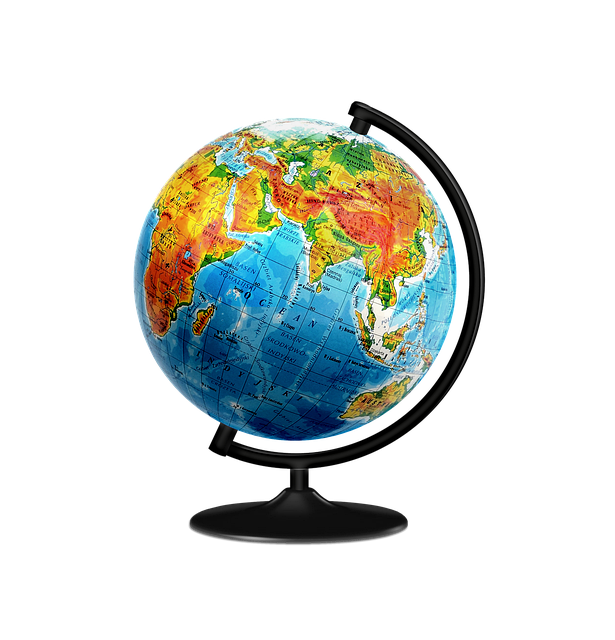 Ужгород  2024ДК 911(076):338.48Р 32  Г12Методичні рекомендації з навчальної дисципліни «Регіональна соціально-економічна географія країн світу та туристичні регіони» для здобувачів першого (бакалаврського) рівня вищої освіти галузі знань 24 Сфера обслуговування за спеціальністю 241 Готельно-ресторанна справа, освітньо-професійна програма «Готельно-ресторанна справа». Укладач: Н.Ф. Габчак. Ужгород: ДВНЗ «УжНУ». 2023. 68 с.Укладач: Габчак Наталія Францівна – кандидат географічних наук, доцент кафедри туризму факультету туризму та міжнародних комунікацій ДВНЗ «Ужгородський національний університет»Рецензенти:Карабінюк Микола Миколайович – кандидат географічних наук, доцент кафедри фізичної географії та раціонального природокористування ДВНЗ «УжНУ»Глюдзик Галина Богданівна – методист навчально-методичного кабінету методики викладання природничо-математичних дисциплін   технологій та фізичної культури  Закарпатського інституту післядипломної педагогічної освітиРекомендовано до друку кафедрою туризму факультету туризму та міжнародних комунікацій ДВНЗ «Ужгородський національний університет», протокол № 6 від 25 січня 2024 року.Схвалено науково-методичною комісією факультету туризму та міжнародних комунікацій ДВНЗ «Ужгородський національний університет», протокол № 6 від 25 січня 2024 року. Габчак Н.Ф. 2024 р. ДВНЗ «Ужгородський національний університет», 2024 р.ЗМІСТ Мета і завдання дисципліни, очікувані результати навчання……………………….4Передумови для вивчення дисциплін та очікувані результати навчання…………..6Опис навчальної дисципліни…………………………………………………………..8Програма навчальної дисципліни……………………………………………………. 8Структура навчальної дисципліни…………………………………………………...12Тематика практично-семінарських занять…………………………………………..13Самостійна робота…………………………………………………………………….15Запитання для рейтингового контролю (модуль 1)…………………………………16Тестові завдання до модуля 1………………………………………………………...18Запитання для рейтингового контролю (модуль 2)…………………………………43Тестові завдання до модуля 2 ………………………………………………………..45Рекомендації щодо написання та оформлення рефератів………………………….60Тематика рефератів…………………………………………………………………...61Рекомендовані джерела інформації………………………………………………….63Засоби діагностики та критерії оцінювання результатів навчання………………..65МЕТА І ЗАВДАННЯ ДИСЦИПЛІНИ, ОЧІКУВАНІ РЕЗУЛЬТАТИ НАВЧАННЯ«Регіональна соціально-економічна географія країн світу та туристичні регіони» є обов’язковою  дисципліною і вивчається на першому курсі денної та заочної форм навчання впродовж першого семестру. Вона є одним з професійно-орієнтованих курсів програми підготовки фахівців за освітньо-професійною програмою «Готельно-ресторанна справа»  і займає провідне місце в циклі дисциплін загальної підготовки. Метою вивчення навчальної дисципліни «Регіональна соціально-економічна географія країн світу та туристичні регіони» є формування  комплексних економіко-географічних знань про  особливості процесів формування політичної карти світу на сучасному етапі. Навчити здобувачів аналізувати економічну та соціальну специфіку  всіх регіонів світу за типовою географічною схемою, що охоплює склад, економіко-географічне положення, природні умови та ресурси, населення, макроекономічні параметри розвитку і роль регіонів та окремих країн у світовому господарстві, зовнішньоекономічних зв’язках. Систематизувати знання про закономірності  усіх змін, які відбулися наприкінці XXст. на політичних та економічних картах світу.Завдання курсу: сформувати в здобувачів фаховий світогляд й базовий рівень знань з осмисленням складних проблем сучасного економічного і соціального розвитку, як окремих країн, регіонів, так і галузей світового господарства, побачити його територіальні відмінності, визначити місце України у світовому співтоваристві. Розвивати в здобувачів вміння системного аналізу щодо визначення основних пріоритетних районів «економічної спеціалізації» країн світу, а також сформувати ґрунтовні знання про основні цілі і напрямки державної політики економічного процвітання країн.Крім того, серед основних завдань дисципліни:• вивчення динаміки, тенденцій, закономірностей та перспектив розвитку соціальних, економічних та політичних процесів у регіонах світу;• комплексна суспільно-географічна характеристика зарубіжних країн світу за регіонально-континентальним принципом, зокрема, аналізувати природно-ресурсний потенціал, населення, галузеву та територіальну структуру господарства, зовнішньоекономічні зв’язки зарубіжних країн;• аналіз особливостей розміщення продуктивних сил у межах окремих регіонів, умов та особливостей їх розвитку;• визначення особливостей просторової організації суспільства країн світу;• аналіз особливостей транспортної мережі країн світу;• комплексне суспільно-географічні порівняння різних країн та регіонів світу.У результаті вивчення навчальної дисципліни здобувач повинен знати: політичну карту світу; соціально-економічні типи країн сучасного світу та основні форми їх державного устрою; сутність і географічні особливості природного руху населення світу, його статевого, вікового складу, трудових ресурсів; основні закономірності розміщення природних ресурсів світу; найважливіші риси міжнародного поділу праці; структуру світового господарства та основні райони розміщення провідних галузей промисловості світу; основні риси політико- і економіко-географічного положення, географії природних ресурсів і розміщення галузей промисловості та сільського господарства країн світу, що вивчаються, а також історико-географічних та туристичних регіонів.вміти:самостійно складати комплексні економіко-географічні характеристики регіонів (країн, територій, міст) на основі різноманітних джерел знань;аналізувати текстові, картографічні та статистичні матеріали з метою визначення загальних рис і відмінностей у відтворенні, складі та розміщенні населення різних регіонів світу;оцінювати забезпеченість світу і окремих регіонів різними видами природних ресурсів;аналізувати карти та статистичні таблиці з метою виявлення чинників розміщення галузей промисловості світу;застосовувати економіко-географічні знання для пояснення подій внутрішнього та міжнародного життя;вільно читати картографічні та статистичні матеріали різного змісту і форми, користуватися одночасно декількома джерелами інформації, в тому числі засобами масової інформації, науково-популярною літературою, довідниками;складати картосхеми, схеми, діаграми, графіки, таблиці, що показують структуру, суттєві ознаки, зв’язки географічних об’єктів або явищ;складати порівняльну економіко-географічну характеристику двох країн на основі різноманітних джерел знань за планом;Відповідно до освітньої програми, вивчення дисципліни сприяє формуванню у здобувачів вищої освіти таких компетентностей:     Інтегральна компетентність:Здатність розв’язувати спеціалізовані завдання та практичні проблеми діяльності суб’єктів готельного і ресторанного бізнесу, що передбачає застосування теорій та методів системи наук, які формують концепції гостинності й характеризується комплексністю та невизначеністю умов.            Загальні компетентності (ЗК) ЗК01. Здатність зберігати та примножувати моральні, культурні, наукові цінності і досягнення суспільства на основі розуміння сутності та принципів розвитку суспільства, природи і мислення та закономірностей розвитку предметної області, її місця у загальній системі знань, вести здоровий спосіб життя.ЗК03. Здатність до абстрактного та критичного мислення, аналізу, синтезу, встановлення взаємозв’язків між явищами та процесами, прогнозування й оцінки.ЗК04. Здатність самостійно проводити дослідження, опановувати нові сучасні знання та застосовувати їх у практичній діяльності.ЗК06. Навички використання інформаційних технологій для пошуку, систематизації та аналізу даних (інформації) з різних джерел.ЗК07. Здатність працювати в міжнародному контексті. ЗК10. Здатність використовувати комунікаційні технології, налагоджувати міжособистісні взаємодії для командної та/або індивідуальної роботи.ЗК11. Здатність до креативного генерування ідей та адаптації для ефективної діяльності у невизначених ситуаціях.ЗК12. Здатність дотримання вимог охорони праці, збереження навколишнього середовища та безпеки життєдіяльності.Спеціальні (фахові, предметні) компетентності) (СК): СК01. Розуміти предметну область і особливості розміщення та використання рекреаційних ресурсів за регіонами світу, оцінювати потенціал розвитку галузі гостинності з урахуванням потреб всіх можливих сегментів ринку.СК02. Здатність аналізувати ситуацію, що склалася на ринку, виокремлювати закономірності його функціонування, прогнозувати тенденції і перспективи розвитку, як на національному так і світовому ринку готельно-ресторанної галузі, встановлювати взаємозв'язок між соціально-економічними процесами, що відбуваються та розвитком індустрії гостинності у країні.СК04. Здатність розробляти і надавати пропозиції та рекомендації для державних і місцевих органів влади щодо питань оптимізації роботи існуючих об’єктів, розвитку інфраструктури галузі, ефективності функцій стимулювання і контролю діяльності у галузі гостинності.СК07. Здатність проектувати технологічний процес виробництва продукції і послуг та сервісний процес реалізації основних і додаткових послуг на підприємствах готельно-ресторанного та рекреаційного господарства.СК08. Здатність здійснювати практичну діяльність у сфері готельного та ресторанного бізнесу відповідно до чинного законодавства.СК11. Здатність розробляти, просувати, реалізовувати та організовувати споживання готельних та ресторанних послуг для різних сегментів споживачів, проводити дослідження споживчих ринків та планувати маркетингові заходи.СК12. Розробляти, обґрунтовувати та впроваджувати стратегію зовнішньоекономічної діяльності підприємств індустрії гостинності.СК14. Здатність формувати та реалізовувати ефективні зовнішні та внутрішні комунікації на підприємствах сфери гостинності, навички взаємодії. ПЕРЕДУМОВИ ДЛЯ ВИВЧЕННЯ НАВЧАЛЬНОЇ ДИСЦИПЛІНИ ТА ОЧІКУВАНІ РЕЗУЛЬТАТИ НАВЧАННЯНавчальна дисципліна «Регіональна соціально-економічна географія країн світу та туристичні регіони» вивчається у першому семестрі першого (бакалаврського) рівня, тому й немає передумов для вивчення в даній освітній програмі. Відповідно до освітньо-професійної  програми «Готельно-ресторанна справа», вивчення навчальної дисципліни «Регіональна соціально-економічна географія країн світу та туристичні регіони» повинно забезпечити досягнення здобувачами вищої освіти таких програмних результатів навчання (ПРН):Очікувані результати навчання, які повинні бути досягнуті здобувачами освіти після опанування навчальної дисципліни «Регіональна соціально-економічна географія країн світу та туристичні регіони»:ОПИС НАВЧАЛЬНОЇ ДИСЦИПЛІНИ  ПРОГРАМА НАВЧАЛЬНОЇ ДИСЦИПЛІНИЗміст навчальної дисципліниМОДУЛЬ 1. ФОРМУВАННЯ ПОЛІТИЧНОЇ КАРТИ СВІТУ. ЕКОНОМІКО - ГЕОГРАФІЧНА ХАРАКТЕРИСТИКА КРАЇН ЄВРОПИ ТА АЗІЇ  Тема 1. Теоретичні та методологічні основи курсу. Політична карта світуОб’єкт і предмет регіональної економічної і соціальної географії світу та туристичних регіонів. Методи дослідження, історія розвитку економічної і соціальної географії світу.Базові поняття: територія і кордони; політико-територіальні утворення. Основні періоди  та етапи формування політичної карти світу. Міжнародні органiзації, їх функціональний і просторовий розподіл.Тема 2. Регіональний поділ країн світу. Економіко-географічна характеристика регіонів. Ресурси туристичних регіонів світу Типологія країн світу. Класифікація країн за формою правління. Форми адмiністративно-територiального устрою. Відмінності федеративних держав. Політичні та економічні системи країн. Класифікація країн світу за площею, кількістю населення, географічним положення тощо. Економіко-географічна характеристика регіонів.Географічне середовище як сфера взаємодії суспільства і природи. Світові природні ресурси. Ресурсозабезпеченість. Природокористування: раціональне і нераціональне. Географія світових природних ресурсів: мінеральних, земельних, лісових, водних, Світового океану, рекреаційних.Тема 3. Регіон Європа. Регіональний поділ Європи. Субрегіон Північна Європа (Норвегія, Швеція, Фінляндія) Економіко-географічна характеристика Європи. Європейський Союз. Загальні відомості про субрегіон Північна Європа: економіко-географічне положення; природні умови і ресурси; населення; господарство; транспорт; зовнішньоекономічні зв’язки.Тема 4. Субрегіон Західна Європа. Економіко-географічна характеристика (Німеччина, Франція) Загальні відомості про субрегіон Західна Європа: економіко-географічне положення; природні умови і ресурси; населення; господарство; транспорт; зовнішньоекономічні зв’язки.Тема 5. Субрегіон Південна Європа. Економіко-географічна характеристика (Італія, Греція) Загальні відомості про субрегіон Південна Європа: економіко-географічне положення; природні умови і ресурси; населення; господарство; транспорт; зовнішньоекономічні зв’язки.Туристично-рекреаційний потенціал Південної Європи. Передумови та чинники розвитку рекреації та туризму в субрегіоні. Туристичні центри рекреаційного регіону. Сучасний стан та особливості розвитку рекреаційного господарства. Лімітуючі чинники розвитку рекреаційного господарства субрегіону.Тема 6. Субрегіон Центральна та Східна Європа. Економіко-географічна характеристика (Польща, країни Балтії). Україна – економіко-географічна характеристика Загальні відомості про субрегіон Центральна та Східна Європа: економіко-географічне положення; природні умови і ресурси; населення; господарство; транспорт; зовнішньоекономічні зв’язки.Загальні відомості про країну: економіко-географічне положення; природні умови і ресурси; населення; господарство; транспорт; зовнішньоекономічні зв’язки.Тема 7.   Регіон  Азія.   Загальні відомості про регіон Азія: економіко-географічне положення; природні умови і ресурси; населення; господарство; транспорт; зовнішньоекономічні зв’язки.Тема 8. Близькосхідний субрегіон, перспективи туристичного розвитку. Ізраїль та Туреччина.Загальний огляд. Склад субрегіону. Різноманітність країн. Особливості господарства. Роль країн Азії в світі. Регіон перехрестя важливих морських комунікацій. Економіко-географічне положення; природні умови і ресурси; населення; господарство; транспорт; зовнішньоекономічні зв’язки.Туристично-рекреаційний потенціал. Передумови та чинники розвитку рекреації та туризму в субрегіоні. Туристичні центри рекреаційного субрегіону. Сучасний стан та особливості розвитку рекреаційного господарства. Лімітуючі чинники розвитку рекреаційного господарства субрегіону.Тема 9. Субрегіон Східна Азія. Економіко-географічна характеристика (Японія). Загальні відомості про субрегіон Східна Азія: економіко-географічне положення; природні умови і ресурси; населення; господарство; транспорт; зовнішньоекономічні зв’язки. Японія – країна «вранішнього сонця».Тема 10. Субрегіон Східна Азія. Економіко-географічна характеристика (Китай). Економіко-географічна характеристика. Природно-ресурсний потенціал. Особливості економічного розвитку та загальна характеристика господарства. Зовнішньоекономічні зв’язки. Туристичні особливості.МОДУЛЬ 2.  ЕКОНОМІКО - ГЕОГРАФІЧНА ХАРАКТЕРИСТИКА КРАЇН ПІВНІЧНОЇ ТА ЛАТИНСЬКОЇ АМЕРИКИ, АФРИКИ, АВСТРАЛІЇ ТА ОКЕАНІЇТема 11. Субрегіон  Південна Азія. Економіко-географічна характеристика (Індія).Економіко-географічна характеристика субрегіону. Внутрішні відмінності економічного розвитку країн субрегіону. Природно-ресурсний потенціал. Особливості економічного розвитку та загальна характеристика господарства. Зовнішньоекономічні зв’язки. Тема 12. Американський регіон. Економіко-географічні особливості  регіону (США).Загальні відомості: економіко-географічне положення; природні умови і ресурси; населення; господарство; транспорт; зовнішньоекономічні зв’язки.Туристично-рекреаційний потенціал. Передумови та чинники розвитку рекреації та туризму в регіоні. Туристичні центри рекреаційного регіону. Сучасний стан та особливості розвитку рекреаційного господарства.  Тема 13. Канада.Економіко-географічна характеристика. Природно-ресурсний потенціал. Особливості економічного розвитку та загальна характеристика господарства. Зовнішньоекономічні зв’язки. Туристично-рекреаційний потенціал. Передумови та чинники розвитку рекреації та туризму в регіоні. Туристичні центри рекреаційного регіону. Сучасний стан та особливості розвитку рекреаційного господарства. Лімітуючі чинники розвитку рекреаційного господарства регіону.Тема 14. Субрегіон  Латинська Америка. Економіко-географічна характеристика. Мексика.Економіко-географічна характеристика. Природно-ресурсний потенціал. Особливості економічного розвитку та загальна характеристика господарства. Зовнішньоекономічні зв’язки. Туристично-рекреаційний потенціал.Тема 15. Субрегіон  Латинська Америка. Економіко-географічна характеристика. Бразилія та Аргентина. Економіко-географічна характеристика. Природно-ресурсний потенціал. Особливості економічного розвитку та загальна характеристика господарства. Зовнішньоекономічні зв’язки. Туристично-рекреаційний потенціал.Тема 16. Африканський регіон.Економіко-географічна характеристика. Природно-ресурсний потенціал. Особливості економічного розвитку та загальна характеристика господарства. Зовнішньоекономічні зв’язки. Туристично-рекреаційний потенціал.Тема 17. Субрегіон Південна Африка. Економіко-географічна характеристика. Африканський туристичний регіон. Загальні відомості про країни Південної Африки: економіко – географічне положення; природні умови і ресурси; населення; господарство; транспорт; зовнішньоекономічні зв’язки; рекреація і туризм.  Ключова країна вивчення – ПА. Туристично-рекреаційний потенціал. Передумови та чинники розвитку рекреації та туризму в регіоні. Туристичні центри рекреаційного регіону. Тема 18. Субрегіон  Східна Африка. Економіко-географічна характеристика. Особливості розвитку туризму  в Танзанії та Кенії. Загальні відомості, економіко – географічне положення; природні умови і ресурси; населення; господарство; транспорт; зовнішньоекономічні зв’язки; рекреація і туризм. Туристично-рекреаційний потенціал. Передумови та чинники розвитку рекреації та туризму в регіоні. Туристичні центри рекреаційного регіону. Сучасний стан та особливості розвитку рекреаційного господарства. Тема 19. Регіон Океанія. Туристично-рекреаційний потенціал острівних країн Тихого океану. Передумови та чинники розвитку рекреації та туризму в регіоні. Туристичні центри рекреаційного регіону. Сучасний стан та особливості розвитку рекреаційного господарства. Тема 20. Підсумково-узагальнюючий матеріал.  СТРУКТУРА НАВЧАЛЬНОЇ ДИСЦИПЛІНИТЕМАТИКА ПРАКТИЧНО-СЕМІНАРСЬКИХ ЗАНЯТЬСАМОСТІЙНА РОБОТАЗАПИТАННЯ ДЛЯ РЕЙТИНГОВОГО КОНТРОЛЮ (МОДУЛЬ 1)Об’єкт і предмет регіональної соціально-економічної географії країн світу.Теоретичні засади регіональної економічної і соціальної географії світу.Базові вчення. Географічні теорії. Основні концепції та гіпотези.Методи дослідження.Зв'язок регіональної економічної і соціальної географії світу з іншими науками.Історія розвитку регіональної  соціально-економічної географії країн світу.Охарактеризуйте особливості формування політичної карти світу. Базові поняття: територія і кордони (географічний простір, територія держави, анклав, державний             кордон, делімітація, демаркація, морська економічна зона); політико-територіальні утворення (політико-територіальне утворення, державний            суверенітет, колонія,  заморські території, протекторат, підопічні території,             домініон, васалітет, кондомініум, спірні території) .Основні періоди та етапи формування політичної карти світу.Типологія країн світу. Класифікація країн:за площею;за чисельністю населення;за формою правління;за формою державного устрою;за ідеологічною орієнтацією;за формою державного режиму;за політичною структурою;за рівнем розвитку науки і техніки;за рівнем соціально-економічного розвитку.Міжнародні організації та союзи.Політичні блоки. Економічні блоки. Змішані блоки.Охарактеризуйте особливості економіко-географічного положення Західної Європи.Чому, незважаючи на незначну забезпеченість Західної Європи мінеральними ресурсами, країни регіону мають високий рівень економічного розвитку.Дайте оцінку демографічної ситуації в регіоні Західна Європа.Поясніть термін «центральна вісь розвитку», яку роль вона відіграє у господарстві регіону.Назвіть і охарактеризуйте галузі господарства  Західної Європи, які базуються на місцевих ресурсах.Яку роль відіграє машинобудування в структурі промисловості Західної Європи? Наведіть приклади, які засвідчують роль регіону як одного з  провідних центрів машинобудування світу.Дайте характеристику рекреаційного потенціалу Західної Європи. Яку роль відіграє туризм в економіці регіону?Дайте оцінку економіко-географічного положення Північної Європи. Яке значення має півострівне та острівне положення країн регіону?Охарактеризуйте своєрідність природних умов і ресурсів регіону і визначте перспективи їх подальшого використання.Охарактеризуйте основні особливості сучасного соціально-економічного розвитку країн Північної Європи.Чим відрізняється галузева структура промисловості країн Північної та Західної Європи.В чому Ви вбачаєте перспективи розвитку туризму в регіоні Північна Європа?У чому виявляються переваги економіко-географічного положення  Південної Європи?У чому полягають внутрішні відмінності  в господарстві Південної Європи? Визначте співвідношення у розвитку промисловості та сільського господарства в різних країнах регіону.Що сприяло розвитку судноплавства у країнах Південної Європи?Обгрунтуйте твердження: індустрія туризму – провідна галузь економіки Південної Європи.Охарактеризуйте основні зрушення на політичній карті Європи, що відбулися впродовж останнього десяиріччя. Як вплинули вони на східноєвропейський регіон?Які найактуальніші проблеми характерні для демографічної ситуації країн Східної Європи?Охарактеризуйте сучасні економічні проблеми регіону, повязані з переходом до ринкових засад ведення господарства. Для яких країн цей період став причиною тривалої кризи?Проаналізуйте вплив  природно-ресурсного потенціалу на розвиток провідних галузей промисловості країн Східної Європи.Проаналізуйте умови для розвитку туризму в регіоні. Чи привабливі вони для іноземних туристів? Чому?За якими основними показниками оцінюється економіко-географічне положення України?Охарактеризуйте сучасні проблеми розвитку ПЕК України.Які чинники визначають територіальне тяжіння підприємств чорної металургії до Придніпров’я?.Яка продукція машинобудування  України  користується попитом за її межами?Які перспективи дальшого розвитку лісового господарства, деревообробної і целюлозо-паперової прпомисловості України? Зовнішньоекономічні звязки України:  стан, проблеми та перспективи використання.За якими ознаками країни Південно-Східної Європи об’єднані у регіон?Зіставте рівень розвитку господарства в країнах Південно-Східної і Східної Європи. Визначте спільні риси та відмінності.Які перспективи розвитку економцчних відносин країн Південно-Східної Європи з Україною? Із чим це повязано?Проаналізуйте можливості й проблеми розвитку туризму в регіоні.Які переваги країнам Північної та Центральної Азії надає їх транзитне положення  в Євразії?З чим пов’язані диспропорції  у розвитку господарства країн Північної та Центральної Азії?Які проблеми в економіці регіону пов’язані з розпадом СРСР? Як це вплинуло на зовнішньоекономічні зв’язки країн?Охарактеризуйте рекреаційний потенціал країн Північної та Центральної Азії. Чи мають вони перспективи для розвитку сфери туризму?Дайте оцінку природно-ресурсному потенціалу Південно-Західної Азії. Порівняйте ролдь видобутку нафти для розвитку економіки регіону в минулому і на сучасному етапі.Чи можна вважати країни Південно-Західної Азії моноспеціалізованими? Якщо так, то які з них і чому? Що є провідною галуззю спеціалізації цих країн?Визначте специфіку розвитку туризму в регіоні. Назвіть причини, що перешкоджають цьому процессу. Південна Азія – один із найпереселеніших регіонів світу. Поясніть причини цього.  Які проблем из цим повязані?Порівняйте співвідношення промисловості та сільського господарства. Чим зумовлений аграрний напрям розвитку  розвитку країн Південної Азії?Порівняйте статті експорту і імпорту регіону. Проаналізуйте перспективи розвитку зовнішньоекономічних зв’язків. Охарактеризуйте сучасну ситуацію в індустрії туризму регіону. Які зрушення у цій сфері можуть відбуватися в майбутньому?Охарактеризуйте економіко-географічне положення регіону Південно-Східна Азія. Визначте його внутрішні відмінності.Як півострівне і острівне розташування країн Південно-Східної Азії впливає на їх розвиток?Визначте роль нових індустріальних країн (НІК) в економіці Південно-Східної Азії, у світовій економіці. Назвіть причини посилення їх значення на арені світових економічних зв’язків.Дайте оцінку рекреаційним ресурсам Південно-Східної Азії. Порівняйте їх використання в минулому і в наш час.Охарактеризуйте економіко-географічне положення Східної Азії. Які зміни на політичній карті світу відбулися в цьому регіоні? Дайте оцінку мінеральним ресурсам регіону. Яка роль Китаю в регіоні й світових масштабах за запасами цих ресурсів?Порівняйте ступінь соціально-економічного розвитку країн Східної Азії. Проаналізуйте структуру економіки цих країн.Визначте ареали основних промислових районів Східної Азії та загальні напрями їх спеціалізації. Проаналізуйте використання рекреаційних ресурсів на сучасному етапі та перспективи їх в майбутньому. Наскільки вагомим є внесок туризму в економіку регіону?.ТЕСТОВІ ЗАВДАННЯ  (модуль 1)1.  У сільському господарстві Західної Європи переважає:а) Рослинництво;б) Тваринництво;в) Кормовиробництво;г) Не виділяється жодна галузь. 2.  Найбільший виробник зерна у Західній Європі:а) Німеччина;б) Великобританія;в) Іспанія; г) Франція;д) Італія. 3.  Адміністративно-територіальними одиницями в Україні є: а) Гміна, область, штат; б) Автономна республіка, область, район; в) Штат, земля, район.  4.  У якій із держав Закавказзя сформувався агропромисловий цикл з переробки бавовни?а) Азербайджан;б) Грузія;в) Вірменія;г) У жодній.5.  Серед країн Центральної Азії переважання міського населення характерне для:а) Узбекистану;б) Киргизької Республіки;в) Туркменистану;г) Таджикистану;д) Казахстану.6. Які з перерахованих країн не є членами ОПЕК?а) Іран;б) Саудівська Аравія;в) Росія7.  Яка країна Південно-Західної Азії межує з найбільшою кількістю держав?а) Саудівська Аравія;б) Бахрейн;в) Оман;г) Ємен;д) Катар.8.  Вкажіть найвідсталішу країну Південно-Західної Азіїа) Саудівська Аравія;б) Ірак;в) Афганістан;г) ОАЕ;д) Кіпр.9.  Які країни не входять в регіон Південна Азія?а) Індія;б) Пакистан;в) Шрі-Ланка;            г) Афганістан. д) В’єтнам.10.  У Південно-Західній Азії монархією за формою правління є:а) Сирія;б) Кіпр;в) Оман;г) Ізраїль;д) Таїланд.11. У Південно-Західній Азії республікою за формою правління є:а) Індія;б) Кіпр;в) Бахрейн;г) Катар;д) Саудівська Аравія.12.  Головний район важкої промисловості Індії часто називають:а) “Новою Сілезією”;б) “Індійською Пенсільванією”;в) “Індійським Руром”;г) “Азіатським Донбасом.”13.  Сянган (Гонконг) є:а)  Незалежною державою;б) Протекторатом Великобританії;в) Територією, статус якої підлягає врегулюванню ООН;г) Особливим адміністративним районом Китаю. 14. Які руди кольорових металів зосереджені у Побузькому родовищі?а) Поліметалеві;б) Залізні;в) Нікелеві;г) Титанові. 15.  Основні басейни марганцевої руди в Україні:а) Білозерський, Кременчуцький, Керченський, Криворізькийб) Нікопольський, Токмакський, Інгулецький;в) Запорізький, Донецький Дніпропетровський. 16.  До Східної Азії належать:а) Казахстан, Росія, Туркменістан, Узбекистан.б) Сингапур, Тайвань, Філіппіни, Малайзія.в) Сибір і Далекий Схід.г) Японія, КНДР, Республіка Корея, Китай. 17.  Понад 50 % світових запасів нафти зосереджено в:а) Росії;б) США;в) Країнах Африки. г) Країнах Близького і Середнього Сходу;д) Країнах Південно-Східної Азії;е) Австралії. 18.  В якій із вказаних держав найбільша густота населення?а) Китаї;б)  Індії;в) Бангладеш;г) Нігерії;д) Індонезії;е) Угорщині.19.  Як називається найбільша форма міського розселення?а) Агломерація. б) Мегалополіс.в) Місто. г) Конурбація. д) Нагромадження міст. 20.  Який вид палива переважає в паливно-енергетичному балансі країн світу?а) Вугілля;б) Нафта;в) Природний газ;г) Ядерна енергія;д) Гідравлічна енергія.21. Які типи електростанцій переважають у світі?а) Теплові;б) Гідравлічні.в) Атомні.г) Геотермальні.д) Вітрові. е) Припливні. 22.  Яка міська агломерація є найбільшою в Центральній Європі?а) Будапештська.б) Бухарестська.в) Празька.г) Верхньо-сілезька.д) Софійська. е) Белградська.23. Яка із вказаних країн Центральної Європи належить до країн із повільним ходом економічних реформ?а) Чехія. б) Словенія.в) Угорщина.г) Болгарія.д) Словаччина. е) Польща.24. Вкажіть найбільший район чорної металургії в країнах Центральної Європи:а) Остравський.б) Сілезький.в) Центрально чеський.г) Галацький. д)Східнословацький.е) Рурський.25.  Яка з названих країн є найбільшим виробником кольорових металів у СНД?а) Казахстан.б) Узбекистан.в) Україна.г) Таджикистан.д) Азербайджан.е) Вірменія.26.  В якій країні СНД знаходиться Кансько-Ачинський буровугільний басейн?а) Казахстан.            б) Росія. в) Україна.г) Узбекистан. д) Таджикистан. е) Киргизстан. 27.   Яка з названих країн Європи є конституційною монархією за формою державного правління?а) Австрія.б) Данія.в) Греція. г) Португалія.д) Ісландія.е) Словенія.28. Яка форма державного правління в Бельгії?а) Республіка.б) Абсолютна монархія в) Конституційна монархія. г) Теократична монархія. д) Держава у складі Співдружності, яку очолює Великобританія. 29.  Яке із перерахованих міст є столицею Швейцарії?а) Базель.б) Берн.в) Женева.г) Стокгольм.д) Брюссель.  30. Як називається столиця Удмуртії?а) Саранськ.б) Йошкар-Ола. в) Іжевськ.г) Нальчик.д) Уфа.е) Еліста.31. Яке місто Китаю найбільше за чисельністю жителів?а) Пекін.б) Тяньцзінь.в) Шанхай.г) Ухань.д) Харбін.32.  Яка країна Європи має найвищий рівень урбанізації?а) Великобританія. б) Німеччина. в) Італія. г) Франція. д) Чехія.е) Польща.33.  Яке місто Індії найбільше за кількістю мешканців?а) Делі. б) Калькутта. в) Мумбай. г) Мадрас. д) Бангалор.е) Ахмадабад.34. Яка найбільша агломерація Німеччини?а) Берлінська.б) Рейнсько-Рурська. в) Мюнхенська. г) Дрезденська. д) Гамбурзька. 35.  У якій країні світу португальською мовою розмовляє найбільша кількість населення?а) У Португалії.б) В Анголі. в) У Бразилії. г) У Мозамбіку. д) В Аргентині.е) У Венесуелі. 36.  Який клімат характерний для Центральної і Східної Європи?а) Морський. б) Континентальний. в) Помірно-континентальний. г) Середземноморський. 37. Родовища кухонної солі на Україні зосереджені в:а) В Артемівську, Слов’янську, Солотвині б) В Калуші, Стебнику в) Ізюмі, Кролевцю.38.  Родовища калійної солі в Україні:а) Артемівськ, Слов’янськ, Солотвино б) Калуш, Стебникв) Ізюм, Кролевець. 39. Найголовнішим видом зовнішньоекономічних зв'язків є:а) Міжнародна міграція робочої сили. б) Зовнішня торгівля.в) Науково-технічне співробітництво.г) Міжнародний туризм.  40. Як називається етнографічна область Словаччини з компактним проживанням українців?а) Пряшівщина.б) Холмщина. в) Лемківщина.г) Більщина.д) Покуття.41.  Яка історико-географічна назва території Краснодарського краю Росії, що заселена вихідцями з України?а) Таврія.б) Новоросія.в) Кубань. г) Нова Сербія. 42.  В якому місті знаходиться штаб-квартира Європейського Союзу?а) Женева.б) Париж. в) Страсбург.г) Брюссель.д) Амстердам.е) Лондон. 43. Яка країна світу межує на суші з найбільшою кількістю держав?а) Бразилія. б) Китай.в) Росія. г) Індія. д) Німеччина. е) Демократична Республіка Конго.44.  В якому регіоні світу зосереджено понад 1/2 світових запасів нафти?а) Північна Америка.б) Південно-Східна і Східна Азія. в) Західна і Центральна Європа. г) Близький і Середній Схід. д) Західний Сибір. е) Північна Африка. 45.  Яка країна займає перше місце у світі за видобутком вугілля?а) США. б) Росія.в) Китай.г) Індія. д) Австралія. е) ПАР.46. В якій державі світу частка орних земель є найбільшою в земельному фонді країни?а) Індія.б) Україна.в) Франція. г) Нігерія. д) США. е) Китай.47.  Яка країна займає перше місце у світі за вартістю експорту?а) Німеччина. б) США. в) Японія. г) Великобританія. д) Франція.  е) Китай.   48.  Вкажіть основний район вирощування зернових культур у Казахстані:а) Центральні області.б) Південні області. в) Південно-західні області.г) Північні області. д) Західні област.49.  Через який морський порт Південно-Західної Азії вивозиться 80 % світового експорту фініків?а) Абадан. б) Бурса.в) Басра. г) Ель-Кувейт.д) Ізмір. е) Тріполі. є) Бейрут.  50. Вкажіть район походження пшениці:а) Південна Азія. б) Південно-Західна Азія. в) Південна Америка. г) Ефіопське нагір'я. д) Південно-Східна Азія.51.  Який район світу є батьківщиною рису?а) Південно-Західна Азія. б) Південна Азія. в) Південно-Східна Азія. г) Східна Азія. д) Південна Америка.е) Ефіопське нагір'я.52. Яка з країн Південно-Східної Азії характеризується найнижчим рівнем економічного розвитку?а) Індонезія.б) Сингапур.в) Таїланд.г) В’єтнам. д) Малайзія.е) Філіппіни.53.  Яка країна Південно-Східної Азії має найвищий рівень економічного розвитку?а) Індонезія. б) Сінгапур.в) Таїланд. г) В'єтнам.д) Малайзія.  е) Філіппіни. 54.  Для країн якого типу властиві державні заходи, спрямовані на збільшення природного приросту населення?а) З першим типом відтворення. б) З другим типом відтворення.в) З відсутнім природним рухом населення. г) Не здійснюються взагалі через економічні причини.55.  Міграції – це переміщення людей на території, пов'язані:а) Зі зміною постійного місця проживання та роботи.б) З рекреаційною діяльністю. в)З тимчасовими поїздками за кордон. г) З непостійним переміщенням населення.56.  Перше місце у світі за обсягом випуску готової продукції текстильної промисловості займає:а) Франція. б) Росія. в) США.г) Японія. д) Китай.е) Індія. 57.  Найбільший обіг у зовнішній торгівлі здійснюється між:а) Країнами високого і середнього рівня розвитку.б) Країнами високого рівня розвитку. в) Країнами середнього рівня розвитку.г) Низького і високого рівня розвитку. 58.  У який з нафтопереробних заводів України вклала інвестиції Тюменська нафтова компанія?а) Одеський.б) Херсонський. в) Кременчуцький.г) Лисичанський. д) Бердянський.59.  У який з нафтопереробних заводів України вклала інвестиції російська компанія "Лукойл"?а) Одеський. б) Херсонський. в) Кременчуцький. г) Лисичанський.д) Бердянський. 60.  Чим зумовлено, що в багатьох високорозвинутих країнах чорна металургія тяжіє до морських портів?а) Розвитком суднобудування. б) Експортом чорних металів.  в) Переходом на більш дешеву імпортну залізну руду. ) потребами виробництва у великій кількості води.г) Відсутністю місцевої паливної бази й орієнтацією на привізне паливо.61.  Яка країна займає перше місце у світі за видобутком нафти?а) США. б) Саудівська Аравія.в) Росія. г) Китай. д) Іран. е) Мексика.62.  Яка країна займає перше місце у світі за видобутком природного газу?а) США.б) Канада.в) Росія.г) Нідерланди. д) Індонезія. е) Туркменістан. 63.  В якій із вказаних країн налагоджено власне виробництво літаків?а)  Чехії. б) Угорщині.в) Республіці Корея.г) Венесуелі. д) Єгипті.  е) Сінгапурі. 64.  Яка країна займає перше місце у світі за поголів'ям великої рогатої худоби?а) США. б) Бразилія. в)  Індія. г) Росія. д) Франція. е) Німеччина.65.  Для якого типу регіональної транспортної системи характерна найбільш густа у світі мережа усіх видів транспорту, особливо автошляхів і залізниць?а) Північноамериканського. б)  Європейського. в) Країн СНД.  г) Азіатського.д) Країн Латинської Америки. е) Африканського. 66.  Вкажіть головний центр важкого машинобудування в Росії:а) Санкт-Петербург. б)  Єкатеринбург. в) Орськ. г) Красноярськ.   д) Іркутськ. е) Бєлгород.  67.  Вкажіть провідну галузь спеціалізації Павлодар-Екібастузького територіально-виробничого комплексуа)  Паливно-енергетична промисловість. б) Нафтохімія  в) Металургія. г) Легка промисловість. д) Харчова промисловість. е) Машинобудування і металообробка.  68.  Вкажіть основний зерновий район у Південно-Західній Азії:а) Месопотамія. б)  Анатолія. в) Середземномор'я. г) Аравія. д) Чорноморське узбережжя Туреччини. е) Узбережжя Перської затоки.69.  Вкажіть головну причину, яка зумовлює незначний видобуток природного газу в країнах Перської затоки при значних його запасах:а) Відсутність попиту на світових ринках. б)  Відсутність місцевих споживачів і труднощі транспортування газу суходолом чи морем у розвинуті країни. в) Низький рівень промислового розвитку країн регіону. ) Відсутність розгалуженої мережі газопроводів. г) Нестійкість світової кон'юнктури і нестабільність політичної обстановки в регіоні. 
д) Відсутність власних високоефективних технологій видобутку газу. 70.  Яка країна Південно-Східної Азії є найбільшим експортером нафти?а)  Індонезія. б) Малайзія. в) Бруней. г) М'янма.д) Таїланд. е) В'єтнам.71.  Вкажіть головний центр електронної промисловості і космічних досліджень в Індії:а) Бомбей.б) Мадрас. в)  Бангалор. г) Майсур. д) Делі. е) Нагпур.72.  В якому районі Китаю знаходиться найбільш обширна зона богарного землеробства і тваринництва?а)  Північно-Східному. б) Південно-Західному.в) Східному. г) Центральному.  д) Південному. е) Південно-Західному. 73.  Як називається економічний район Японії, ядром якого є агломерація Осака-Кобе-Кіото?а) Канто. б) Токай. в) Сікоку. г)  Кінкі. д) Хоку ріку. е) Тюгоку.  74.  Серед названих міст вкажіть столицю держави:а) Ієрихон.б) Стамбул. в) Палестина. г) Кіпр. д)  Тель-Авів. е) Халеб.75.  В якому економічному районі Російської Федерації формується Тімано-Печорський територіально-виробничий комплекс?а) Північнокавказькому. б)  Північному. в) Далекосхідному.  г) Західносибірському.д) Східносибірському. е) Північно-Західному. є) Центрально чорноземному. 76.  У якій країні Західної Європи найбільша українська діаспора?а) Франція. б) Італія. в)  Велика Британія. г) Німеччина. д) Іспанія.77.  Яка держава постачає на світовий ринок автобуси, глинозем, медичне обладнання, медикаменти, овочі і фрукти?а) Румунія. б) Болгарія. в) Польща. г) Словаччина. д)  Угорщина.78. В якій державі знаходиться етнічний район – “Країна Басків”?а) Франція. б) Італія. в) Югославія. г)  Іспанія. д) Албанія. 79.  Де в Закавказзі вирощують чай?а)  Куро-Араксинська низовина. б) Кахетія. в) Араратська долина. г)  Колхідська низовина. 80.  Вкажіть найважливіші банківсько-фінансові центри Європи:а)  Цюрих, Мілан, Франкфурт, Лондон.б) Лондон, Берлін, Женева, Рим. в) Париж, Відень, Гамбург, Лондон.81.  Вкажіть найважливіші банківсько-фінансові центри Азії:а)  Токіо, Сеул, Бейрут, Бомбей, Сінгапур.б) Шанхай, Делі, Анкара, Тель-Авів, Тегеран.в) Пекін, Катманду, Багдад, Пхеньян, Бангкок. 82.  Найбільший у Європі виробник продукції хімічної промисловості:а) Люксембург. б) Швеція. в) Італія. г)  Німеччина. д) Іспанія. е) Франція.  83.  У якій країні знаходяться найбільші в Європі родовища графіту?а) Німеччина. б) Франція. в) Італія. г) Польща. д) Україна. е) Росія. є) Болгарія.  84.  Вкажіть найбільший центр виробництва вовняних тканин у Франції:а) Париж. б) Ліон. в) Тулуза. г) Лілль. д) Бордо. е) Марсель. 85. Вкажіть основні олійні культури Китаю?а) Кукурудза і ріпак. б) Соняшник і льон. в) Соя і арахіс. г) Маслина і пальма.  д) Тунг і кунжут. 86.  Яка країна Західної Європи спеціалізується на виробництві фармацевтичної продукції?а) Швеція. б)  Швейцарія. в) Ліхтенштейн. г) Італія. д) Франція. е) Нідерланди.87.  Назвіть найбільш розвинутий промисловий район Франції.а) Паризький. б) Ліонський.в) Лотарингія.г) Ельзас.  д) Північний. 88. До середньорозвинутих держав Європи належать:а) Андорра, Ліхтенштейн, Люксембург. б)  Іспанія, Португалія, Греція, Ірландія.  в) Бельгія, Нідерланди, Данія і Фінляндія. г) Ісландія, Гібралтар, о. Мен , Фарерські острови.89.  Назвіть регіон з порівняно найменшою густотою населення:а)  Північна Європа. б) Південна Європа. в) Центральна Європа. г) Східна Європа. 90.  Який нафтопровід збудовано в Україні для збільшення поставок і транзиту нафти через її територію?а)  Одеса-Броди. б) Тольятті-Одеса. в) Лисичанськ-Кременчук. г) Кременчук-Маріуполь.д) Лисичанськ-Херсон. е) Надвірна-Кременчук. 91.  Найбільші університетські центри Великобританії:а)  Оксфорд. б) Гарвард. в) Кембридж.г) Сорбонна. д) Берклі. 92. Яка країна вирощує найбільше квітів для експорту?а) Греція. б) Нідерланди. в) Іспанія. г) Франція. д) Італія. 93.  Назвіть найбільшу за населенням країну Азії:а) Індіяб) Індонезіяв) Малайзіяг) Китайд) Японія. 94. Яка частка міського населення характеризує високоурбанізовані країни:            а)  >50%б)  <85%в)  >20%г) 100%д) 110%95. Яка частка міського населення характеризує середньоурбанізовані країни:а)  >50%б) від 20 до 50%в)   <20%г) <30%д) 15%96. Яка частка міського населення характеризує низькоурбанізовані країни:а)  >20%б)  <20%в)  від 30 до 65%г)  <50%.  5.33%97. Виберіть найбільшу за чисельністю мовну сім’ю народів:а) Індоєвропейськаб) Китайсько-тибетськав) Семіто-Хамітськаг) Алтайська                д) Кавказька.98. Яка мовна сім’я  є другою в світі за чисельністю:а)  Уральська  б) Китайсько-тибетськав) Семіто-Хамітськаг) Алтайськад) Кавказькае) Слов’янськає) Нігеро-кордофанська99. Назвіть найпоширенішу в світі рідну мову:а) Англійськаб) Іспанськав) Китайськаг) Німецька. 100. Представники якої раси переважають серед населення Азії:а) Європеїдноїб) Монголоїдноїв )Негроїдноїг) Австралоїдноїд) Екваторіальної.101. У якій із запропонованих груп країн переважає сільське населення:а) США, Росія, Японіяб) Бангладеш, Індія, Пакистанв) Австралія, ФРН, Канадаг) Бразилія, Аргентина, Венесуелад) Монако, Люксембург, Ліхтенштейн.102.  „Демографічний вибух» характерний для країн:а) Центральної Європиб) Переселенського типув) Азії, Африки та Латинської Америкиг) Австралії та Океанії.  6.Високорозвинених.103. Процеси „старіння нації”  розвинуті в країнах:а) Західної Європиб) Африкив) Азіїг) Низькорозвиненихд) Нових індустріальних.104. Відзначте країну з найвищою питомою вагою дітей у віковій структурі її населення:а) Українаб) Болгаріяв) Кеніяг) СШАд) Китай.105. Вкажіть країну, для якої властиві: другий тип  природного відтворення населення, переважання чоловічого населення над жіночим і значна кількість робітників-іммігрантів:а) Люксембургб) Туреччинав) ФРНг) Катард) Польщае) Болгаріяє) Україну106. Відзначте найбільше за чисельністю місто Західної Європи:а) Марсельб) Міланв) Лондонг) Гамбургд) Копенгагене) Берлін. 107. Визначте країну за етнічним складом її населення: фламандці -50%, валлони – 39%, італійці – 3%, французи – 1%, німці – 1%, іспанці – 1%, голландці – 1%, турки – 1%, інші – 3%:а) Франціяб) Бельгіяв) Греціяг) ФРНд) Нідерландие) Даніяє) Ісландія. 108. Відзначте визначення терміну „репатріація”:а) Примусове виселенняб) Повернення на історичну батьківщину в) Виїзд за межі країни проживання.  109. Виділіть країну, у якій на ТЕС виробляється більше електроенергії, ніж на ГЕС:а) Норвегіяб) Канадав) Бразиліяг) Росія. 110. Який із запропонованих показників є головним для визначення рівня соціально-економічного розвитку країн світу:а) ВНП на душу населенняб) Чисельність населенняв) Площа території країниг) Наявність ядерної зброїд) Валовий обсяг видобутку нафти.111. Яка сільськогосподарська культура не вирощується в Греції: а) Оливкиб) Маслинив) Олійна пальмаг) Кукурудзад) Винограде) Персик.112. Виділіть країну, яка посідає 1-е місце у світі за вартістю експорту машинобудівної продукції на душу населення:а) Південна Кореяб) Японіяв) ФРНг) Швеціяд) Швейцарія. 113. Виділіть країну, яка має найбільші в світі валові збори пшениці:а) СШАб) Китайв) Українаг) Росіяд) Канада.114. Виділіть країну, яка має найвищий у світі вилов риби з розрахунку на душу населення:а) Ірландіяб) Ісландіяв) Японіяг) Шрі – Ланкад) Перу.       115. Скільки країн було членами ЄС, станом на 1.01.2007року:а) 23б) 25в) 29г) 27д) 32е) 30.116. Знайдіть помилковий вислів:а) Під час НТР наука перетворюється на головну виробничу силуб) Демпінг – це торгова війнав) Саудівська Аравія – член ОПЕКг) Штаб – квартира ОПЕК розташована у Віднід) Глобалізація є наслідком автаркії національних економік.117. Відзначте найбільший у світі за вантажообігом заполярний порт:а) Тіксіб) Гордонв) Нарвікг) Тромсед) Мурманськ 118. За конфігурацією Франція нагадує шестикутник, а отже, місцеві жителі її часто називають:а) Ібероамерикоюб) Левантієюв) «Виноградною лозою»г) Гексагоном119.  Перше найточніше визначення туризму запропонували:а) Гудзікер і Крапб) Арістотельв) Баранськийг) Шаблій120.  Виберіть чотири заморські департаменти Франції:а) Лабрадорб) Ньюфаундлендв)Гваделупаг) Гвіанад) Мартинікае) Реюньйон121.  Стародавній замок французьких королів у Франції:а) Ришельєб) Луврв) Зал Наполеонаг) Денон і Сюллід) Мони Лізи122.  Один із найбільших доробків ранньої готики 1163 – 1354рр. у Франції:а) Ейфелева вежаб) Версальський палацв) Нотр – Дам – де – Паріг) Єлісейський палац123.  Французький архітектор – автор Ейфелевої вежі:а) Сюлліб) Луї Лівов) Гюстав Ейфельг) Раймонд ю Тампль124.  В якому замку Франції знаходяться зали: Салон Діани, Салон Марса, Салон Меркурія, Салон Апполона та інші: а) Ейфелева вежа б) Версальський палац в) Нотр – Дам – де – Парі г) Єлісейський палац125.  Такі природні фактори як клімат, повітря, вода належать до основної групи мотивів:а) Культурнихб) Природних та кліматичнихв) Економічнихг) Психологічних126.  Подорожі здійснені з метою паломництва, відвідування святих місць...- це:а)  пригодницький туризм; б) сакральнийв) етнічнийг) спортивний127. Державний герб якої Прибалтійської  країни  вміщає сонце із 17 променями, а над гербом 3 зірки:а) Естоніяб) Латвіяв) Литваг) Білорусь 128.  В якому місті Латвії відбувається щорічний  пісенний фестиваль:а) Юрмала б) Лієпаїв) Ригаг) Таллін129.  Найвідоміший собор у Старій Ризі:а) Трьох котівб) Національна операв) Святого Петраг) Домський собор130.  Промисловий, туристичний канал Німеччини:а) Баварськийб) Цюгшпітськийв) Ганзинськийг) Дунай - Майн131.  Контрольно-пропускний пункт «Чарлі» - один із символів холодної війни розміщений в:а) Франціїб) Чехіїв) Німеччиніг) Польщід) Румунії132.  В якій країні на вашу думку є найвища частка доходів від міжнародного туризму:а)   Португаліїб) Італіїв) Швейцаріїг) Іспанії 133.  В якій країні на вашу думку є найвища частка доходів від міжнародного туризму:а)  Португаліїб) Італіїв) Швейцаріїг) Кіпрі 134.  Третє за величиною місто Німеччини, розміщене в підніжжі Альп  на берегах р. Ізар:а) Нюрнбергб) Берлінв) Копенгагенг) Мюнхенд) Франкфурт – на - Майні135.  Які нові „модні” туристичні країни виділились наприкінці XX ст. в Південно-Східній Азії:а)  М’янмаб) Індонезіяв) В’єтнам г) Камбоджад) Лаос136.  Популярний туристичний район Іспанії, що розташований у підніжжі Піренеїв: а)   Коста - Брава б)  Баден - Баден в) Зальцбург г) Флорида137.  Знаменитий латвійський курорт:а)   Юрмолаб)  Пярнув)  Коста - Дорадаг) Лієпая138.  Сталий попит на екзотичні місця відпочинку:а)   Мальдівиб)  Сейшелив)  Коста - Дорадаг) Лієпая139.  Відпочинок „сафарі” характерний для:а)   Кеніїб)  Лессотов)   Сурінаміг)  Танзанії 140.  З якими країнами Франція здійснює найбільший туристичний обмін:а)   Німеччиноюб)  В. Британієюв)  Індією г)  Польщею141.   Визначна пам’ятка Парижу:а)   Луврб)   Статуя свободив)   Петергофг)  Діснайленд142.   Якій країні належать Канарські острови:а)   Іспаніїб)  Франції в)  Італії г) В. Британії143.   Найменше за площею місто Європи, туристична Мекка:а)   Ватиканб)  Сан - Маринов)  Рим            г) Бернд) Лісабон 144.  Місто  Європи, що розміщене на воді:а) Римб)Флоренціяв)   Венеціяг)  Пярнуд)  Коста - Дорада145.   Найпотужніший ринок виїзного туризму в Європі сформувався в: а)   Латвії б)  Португалії в)  Німеччині г) Україні146.   В якій країні Південно-Східної Азії найбільше відпочивають туристи з Німеччини:а)   Таїландіб)  Лаосів)  Індонезіїг) Гватемалі147.  В якій країні розташовані численні кіностудії Голівуда:а)   Канадаб)  Франціяв)  Італіяг ) СШАд) Філліпіни148.   Яка країна Східної Азії користується найбільшим туристичним попитом у американців:а)   Китайб)   Північна Кореяв)  Південна Кореяг) Монголіяд)  Японія  149.  Найвідоміший тірольський курорт Австрії:а)   Майерхофенб)   Тулфесв )  Штирія150.  Найвідоміший гірськолижний курорт у Високих Татрах: а)   Сан - Коломбо б )   Селен в)  Штребське Плесо г)   Сіная 151.  На якому острові Японії розташовано 10 – ть гірськолижних курортів європейського типу:а)   Хоккайдоб)  Сіккокув)  Хонсю г)  Кюсю152.   Яка країна є основним „постачальником” ділових туристів у Європі:а)   Німеччинаб)  Франціяв)  Польщаг) В.Британіяд) Данія 153.  Туристичною столицею Українських Карпат рахується:а) Синевир;б) Ворохта;в) Косів;г) Мукачеве;д) Яремче154.   Туристи з яких країн світу найбільше відвідують Україну протягом останніх п’ять років:а) Португалії;б) Румунії;в) Китаю;г) Росії;д) Польщі155.   Основним чинником привабливості Волині є:а) наявність мальовничої групи Шацьких озер;б ) збереженість природи й етнокультурних традицій;в )  багата історико-культурна спадщина краю та самобутні народні традиції  156.   Які місця України найбільш облюбували та відвідали туристи із сусідніх країн Європи:      а) Крим;      б ) Донбас;      в) Київ;        г) Івано-Франківська область;      д) Карпатський регіон;      е ) Сумщина   157.    Яка країна Європи отримала найбільший приплив туристів в 2006 році:                а) Німеччина;                 б) Португалія;                 в) Іспанія;                 г) Монако;                 д) Польща  158.    Основною рисою, що характеризує сучасний стан розвитку туризму України є:                                 а )  ринкова реорганізація оздоровчо-туристичного комплексу держави;                б )  розширення географії туризму;                в)  постіндустріальна глобалізація світової індустрії туризму159. До основних рекреаційно-туристичних берегових районів Атлантичного океану належать:                а)  Середземноморське узбережжя південної Європи;                 б)  Гавайські острови;                 в)  Кримське узбережжя;                 г) узбережжя Біскайської затоки;   160.    Якому року було присвоєно ООН  ім’я Міжнародного Року  Екологічного туризму:                     а) 2002;                 б) 2008;                 в) 2005;                 г) 2004;                             161. В якому місті Німеччини розташовані: Академія мистецтв, Художня школа, Мейсенська мануфактура (батьківщина європейської білої порцеляни):                а)  Дрезден;                б)  Берлін;                в) Лейпціг;                г) Мюнхен          162.   Яка країна отримала найбільші доходи завдяки прийманню туристів в 2005-2006 роках:               а) Греція;               б) В.Британія;               в) Ватикан;               г) Іспанія;               д) Нідерланди    163.  Туристи з якої європейської країни витрачають найбільше грошей для туристичних подорожей:              а) Франції;              б) Італії;              в) Нідерландів;              г) Люксембургу;             д) Німеччини 164.   45% міжнародних туристів для прибуття в країну призначення користуються (транспортом):              а) Автомобільним;              б) Водним;              в)  Повітряним;                г) Залізничним  165. Вигідне економіко-географічне положення, високий рівень економічного розвитку, зростаюча урбанізація, зручні транспортні зв’язки, добре розвинена рекреаційна інфраструктура забезпечили високі показники туризму якого регіону світу:            а) Латинська Америка;            б) Південно-Східна Азія;            в) Австралія;            г) Північна Америка;            д)  Європа  166.  Один із найстаріших видів туризму, що має на меті які-небудь релігійні процедури, місії:            а)  Діловий;            б)  Сільський „зелений”;            в)  Сакральний;              г)  Пізнавальний   167.  Яка країна має вищі показники надходження в бюджет країни від туристичної діяльності:             а) Білорусь;             б) Україна;             в) Росія;             г)  Молдова     168.   За даними Міжнародної організації праці, найтривалішу відпустку мають мешканці:         а)  Німеччини;         б) України;         в) Італії;         г) В.Британії;         д)  Франції.		      169.    Коли було прийнято статут Всесвітньої туристичної організації:        а)   27 вересня 1975р.;        б) 29 вересня 1980р.;        в ) 25 вересня 2000р.      170.  На конференції ВТО в Лісабоні за результатами досліджень „Туризм 2020р.” проголошено новий перспективний напрямок туризму в XXIст.:   а) Дослідницький;   б)  Пригодницький;    в) Тематичний;   г) Екологічний      171. Музей історичних коштовностей України знаходиться:	    а) у Національному Києво-Печерському історико-культурному заповіднику;        б)   у Національному заповіднику «Софія Київська»;         в) на Хрещатику;        г) в історичному центрі столиці України – на Подолі       172.  Як називається собор, розміщений у центрі Відня, який є для жителів міста орієнтиром, як Ейфелева вежа у Парижі:        а) Бартолотті;        б) Хофбург;        в)   Святого Стефана (Стеффл);        г )  Міхаель         173.  Яка із 7-ми адміністративних областей Андорри спеціалізується на розвитку гірськолижного туризму та вміщає всесвітньо відомий льодовий палац Palau de Gel:         а) Солдеу;         б) Арінсан;          в) Камілло;         г) Ордіно;         д) Ла Массана       174.  Група грецьких островів (56 великих і малих), розміщених у південній частині Егейського моря на схід від Пелопоннесу, де народилась одна з найдавніших середземноморських цивілізацій – улюблене місце туристів: 	      а ) Керкира;          б) Кіклади;          в) Кріт;          г)  Корфу;          д) Острів Кіс        175.  Унікальний сакрально-палацовий архітектурний комплекс Резиденції буковинських митрополитів знаходиться в: 	     а) м. Коломиї;                 б) м. Чернівцях;                 в) м. Галичі;                 г) м. Кацмані       176.  До основних рекреаційно-туристичних берегових районів Тихого океану належить: 	     а) узбережжя Японського моря;                б) Гавайські острови;                в)  Флорида;                г) узбережжя півострова Індостан      177.   Найбільше місто Саксонії, місто ярмарків, найбільший центр видавничої справи і торгівлі в Німеччині: 	    а) Берлін;                б) Лейпціг;                в)  Дрезден;                г)  Мюнхен       178.   Всесвітньовідомою пам’яткою церковного зодчества Русі-України, що внесена до списку ЮНЕСКО, є: 	         а) Мстиславів храм;            б) Софія Київська;             в) собор св. Юра;             г) Святогірський монастир      179. Найвідоміший замок Закарпаття, що притягує до себе тисячі українських і іноземних туристів, має назву: 	     а)  замок графів Шенборнів;                б) замок Паланок;                в) Високий замок;                г)  замок Канок      180.  Один із 16-ти об’єктів великої Британії  у списку ЮНЕСКО:               а) Едінбургський замок;               б) Ватиканський палац;               в)  Храм Базиліка.Відповіді на тестові завдання (модуль 1)ЗАПИТАННЯ ДЛЯ РЕЙТИНГОВОГО КОНТРОЛЮ (МОДУЛЬ 2)Які чинники зумовили особливу вигідність географічного положення Північноамериканського регіону? Які можливості воно надає країнам?Проаналізуйте забезпеченість регіону різними видами природних ресурсів. Як природно-ресурсний потенціал впливає на господарство США і Канади? Охарактеризуйте особливості розміщення населення і темпи урбанізації в регіоні. Які соціально-економічні та політичні чинники  сприяли перетворенню  Північної Америки на один з головних центрів світового господарства?Проаналізуйте галузеву структуру промисловості. Визначте пріоритетні для регіону галузі.Розкрийте роль регіону у світових господарських зв’язках, визначте структуру промислового і сільськогосподарського експорту Північної Америки.Зіставте туристичні показники Північної Америки та Європи, охарактеризуйте рівень розвитку туризму в США та Канаді. Що спричиняє виникнення значних потоків туристів в регіоні?Проаналізуйте відмінності економіко-географічного положення країн Латинської Америки. Як вплинуло колоніальне минуле на їх соціально-економічний розвиток?Охарактеризуйте природно-ресурсний потенціал країн Латинської Америки. Чим зумовлене його різноманіття?Проаналізуйте роль сільського господарства для Латинської Америки.Як впливає певна моно культурність сільського господарства окремих країн регіону на рівень їх соціально-економічного розвитку та стан на світовому ринку?Чому за наявності сприятливих природних і культурно-історичних умов для туристсько-рекреаційної сфери її розвитку набагато відстає від європейського та північноамериканського? Запропонуйте шляхи вирішення цієї проблеми.Дайте оцінку природно-ресурсному потенціалу Північної Африки. Які найважливіші ресурси використовують у цьому регіоні?Проаналізуйте основні проблеми розвитку промисловості. Що спричинило їх? Яку роль відіграє сільське господарство в економіці регіону? Охарактеризуйте вплив природних умов на територіальну диференціацію спеціалізації сільського господарства.Які проблеми характерні для розвитку індустрії туризму? Порівняйте рекреаційний потенціал північно африканського Середземномор’я з потенціалом Південної Європи.Проаналізуйте вплив колоніального минулого на сучасний економічний стан країн регіону Західна Африка.Порівняйте природно-ресурсний потенціал Західної та Північної Африки. Визначте спільні риси та відмінності.Визначте основні риси розвитку господарства Західної Африки. Дайте характеристику спеціалізації регіону.Якими є основні проблеми туристичної сфери в регіоні? Якими заходами можна стимулювати її розвиток?Охарактеризуйте економіко-географічне положення країн Центральної Африки.  Як воно впливає на їх економічний розвиток?У чому полягають демографічні особливості населення регіону? Як впливають природні та соціально-економічні фактори на демографічну ситуацію?Проаналізуйте співвідношення сільського господарства і промисловості в регіоні. Визначте галузі спеціалізації та їх роль у МГПП.Як впливає нестабільна ситуація в регіоні на економіко-географічне положення Східної Африки?Визначте ступінь залежності сільського господарства від природно-кліматичних умов. Яке співвідношення рослинництва і тваринництва в регіоні?Проаналізуйте головні риси внутрішніх і зовнішніх економічних зв’язків регіону.„Сафарі ” – один з головних видів туризму в регіоні. Які чинники сприяють цьому? Які перспективи розвитку інших видів туризму в Східній Африці?Визначте властивості економіко-географічного положення країн Південної Африки як впливає на них сусідство з такою впливовою країною, як ПАР?Охарактеризуйте природні умови та ресурси Південної Африки. Як впливають запаси коштовних металів на розвиток економіки регіону?Проаналізуйте роль регіону у МГПП. Наскільки важливим є видобуток та експорт мінеральної сировини для регіону?Проаналізуйте галузеву структуру сільського господарства.Визначте та охарактеризуйте основні галузі спеціалізації промислового виробництва у регіоні.Охарактеризуйте особливості транспортної системи регіону. Які внутрішні відмінності властиві їй?Проаналізуйте структуру експорту та імпорту Південної Африки, з’ясуйте частку ПАР у ній.Визначте особливості туристичної індустрії та перспективи її розвитку.Складіть порівняльну економіко-географічну характеристику ПАР і Мозамбіку.Охарактеризуйте економіко-географічне положення країн Австралії та Океанії. Як  ізольованість і дисперсність (розсіяність) території впливають на її економічний розвиток? Проаналізуйте природно-ресурсний потенціал  Австралії та Океанії. Наскільки повно він використовується  у господарській і зовнішньоекономічній діяльності?Порівняйте відмінності в демографічній ситуації між Австралією та Океанією.  Як впливає на склад і кількість населення міграція (в минулому  і тепер)?Охарактеризуйте основні особливості  сучасного соціально-економічного розвитку Австралії та Океанії.Розкрийте роль держави і великих монополій у господарстві країн регіону.Визначте внутрішні відмінності у розвитку промисловості Австралії та Океанії. Чому видобувна промисловість посідає провідне місце в системі господарства регіону?Виділіть галузі спеціалізації сільського господарства. З чого складається сільськогосподарський експорт країн регіону і яке значення він має для МГПП?Які особливості розвитку авіаційного і морського транспорту в регіоні?Охарактеризуйте спільні та відмінні риси в структурі туристських об’єктів регіонів Австралії і Океанії та Центральної Америки.Які перспективи має регіон для розвитку туризму? Що, на Вашу думку, потрібно для їх реалізації? ТЕСТОВІ ЗАВДАННЯ (модуль 2)1.  Яка столиця Австралії?а) Сідней. б) Мельбурн. в) Гавана. г) Маніла. д)  Канберра. 2.  Який найбільший транспортний вузол США?а) Нью-Йорк. б) Детройт. в) Сієтл. г) Чикаго. д) Вашингтон. 3.  Яка з країн займає перше місце з виробництва морських суден?а) Японія. б) Південна Корея. в) Індія. г) США. д) ФРН.4. Назвіть найбільший морський порт у світі:а) Калькутта. б) Сідней. в) Роттердам. г) Брюссель. д) Ріо-де-Жанейро. 5.   Вкажіть один найбільший район видобутку нафти і газу в США:а) Аппалацький. б) Приозерний. в) Галф. г) Мідконтинент. д) Маямі. е) Гірські штати.  6.  Серед названих економіко-географічних об'єктів і понять вкажіть три територіально взаємопов'язаних:а)  Бразилія. б) Маракайбо. в) Кава. г) Патагонія. д) Залізні руди. е) Ліма. 7.  Серед названих економіко-географічних об'єктів і понять вкажіть три територіально взаємопов'язаних:а) Мексика. б) Вест-Індія. в) Боксити. г) Монтевідео. д) Ямайка. 8.  Яка країна за експортом хімічної продукції посідає перше місце в світі?а) США.б) Німеччина. в) Японія.г) Росія.  9.  Вкажіть два найбільші промислові центри гірських штатів США:а) Лос-Анджелес. б) Детройт. в) Денвер. г) Даллас. д) Солт-Лейк-Сіті.е) Канзас-Сіті.є) Портленд.  10. Яка з названих країн має найбільший економічний потенціал?а) Перу. б) Аргентина. в) Парагвай. г) Колумбія. д) Бразилія.  11.  Яка країна займає перше місце в світі за заготівлею деревини на одного жителя?а) Швеція. б)  Канада. в) Бразилія. г) США. д) Росія. 12.  До Організації економічного співробітництва і розвитку входять:а)  Економічно розвинуті країни. б) Постсоціалістичні країни. в) Найбідніші країни. г) Нові індустріальні країни. 13.  У якому варіанті відповіді вказано всіх учасників північноамериканського договору про вільну торгівлю (НАФТА)?а) США, Великобританія і Канада. б) США, Канада і Мексика. в) США, Мексика і Панама. г) США, Мексика і Багамські острови. 14.  Серед названих економіко-географічних об'єктів та понять вкажіть три, які пов'язані із однією з країн Африки:а)  Марокко . б) Кебрачо . в) Касабланка . г) Фосфорити. д) Кечуа.  15.   Вкажіть три з названих географічних об'єктів США, які розміщені поруч або територіально поєднані:а)  Новий Орлеан. б) Штат Флорида. в)  Міссісіпі. г) Аппалацький вугільний басейн. д)  Нафтогазоносний район Галф. е) Маямі. 16. Славнозвісна автомобільна столиця США:а) Чикаго. б) Піттсбург. в) Детройт. г) Бостон. 17. Що вважається “хлібом” екваторіального поясу?а) Батат. б) Маніок. в) Ямс.  18.  АСЕАН – економічне і політичне об’єднання:а) Бразилії та Аргентини. б) Центральноамериканських держав.в) Держав Африки.г) Держав Південно-Західної Азії. д) Держав Південно-Східної Азії. 19.  Як називається найбільша форма міського розселення, що формується як смуга або зона при злитті міст?а) Місто-мільйонер. б) Компактне поселення. в)  Мегалополіс.г) Велике місто. д) Ядро розселення.20. На берегах якої річки знаходиться столиця США?а) Гудзон. б) Арканзас. в) Огайо. г) Роанок. д) Потомак.21.  В якому регіоні світу створено інтеграційне угрупування МЕРКОСУР?а) Південно-Східній Азії. б) Південній Америці. в) Центральній Америці . г) Південно-Західній Азії. д) Західній Африці. е) Океанії.22.  Яка із вказаних держав розташована у двох частинах світу?а) Панама. @) Єгипет. б) Іспанія. в) США. г) Колумбія. д) Індонезія.23.   Вкажіть  правильне  визначення  поняття  “світове господарство”:а) Сукупність національних господарств країн світу. б) Система національних господарств, що пов’язані і взаємодіють за законами міжнародного поділу праці. в) Сукупність національних господарств країн світу, що розвиваються на основі політичних відносин. г) Система виробничих, економічних і політичних відносин країн світу, які реалізуються через зовнішню торгівлю. 24.  Яка з вказаних країн займає перше місце у світі за видобутком бокситів?а) Індія. б) Ямайка.
в) Гвінея. г) Австралія. д) Бразилія. е) Китай. 25.  Який з названих сільськогосподарських районів Латинської Америки є найважливішим?а) Тихоокеанське узбережжя Центральної Америки. б) Карибське узбережжя Колумбії. в) Східне узбережжя Бразилії. г) Патагонія. д) Тихоокеанське узбережжя Перу й Еквадору. е) Амазонія.26. Яка країна Латинської Америки с найбільшим експортером міді і мідної руди?а) Перу. б) Чилі. в) Мексика. г) Бразилія. д) Болівія. е) Венесуела. 27. Яка із вказаних країн Африки є найбільшим експортером кави?а) Ангола. б) Судан. в) Кот-д’Івуар. г) Конго. д) Камерун. е) Ефіопія. 28. Яка країна є головним виробником бавовни в Африці?а) Судан. б) Ефіопія. в) Кенія. г) Танзанія. д) Уганда.29.  Яка країна Африки займає провідне місце у світовому виробництві міді?а) Замбія б) Зімбабве в) Уганда г) ПАР д) Марокко. 30. Яка галузь сільського господарства Австралії є провідною?а) Рослинництво. б)  М’ясо-вовняне тваринництво. в) Вирощування технічних культур (бавовна, цукрова тростина та ін). ) Молочне тваринництво.г) Вирощування тропічних культур. д) М'ясне тваринництво.31.  Вкажіть головну причину, яка змушує Австралію експортувати боксити в необробленому вигляді або у вигляді глинозему:а)  Відсутність достатньої кількості водних ресурсів. б) Відсутність енергоресурсів.в) Розміщення родовищ у слабо освоєних районах країни. ) Відсутність споживачів на внутрішньому ринку. г) Відсутність сучасних технологій.д) Високі світові ціни на сировину.32.  Який основний напрям спеціалізації Нової Зеландії в міжнародному поділі праці?а)  Аграрно-сировинний. б) Аграрно-індустріальний. в) Мінерально-сировинний. г) Індустріальний. д) Монокультурний.33.  Найбільша кількість колоній та залежних територій у регіоні:а) Австралія і Океанія. б) Північна і Південна Америка. в) Африка. г) Європа. д) Азія. 34.  Вкажіть варіант відповіді, у якому є дві назви одиниць адміністративно-територіального поділу Канади:а) Мічиган, Манітоба. б) Делавер, Теннесі.в) Квебек, Орегон. г) Північно-Західні території, Шпіцберген. д) Острів Принца Едуарда, Онтаріо. 35.  Головним ринком збуту для господарства США є:а) Канада. б) Мексика. в) Західна Європа. г) Японія. д) Внутрішній ринок США. е) Країни Африки.  36.  Яке з озер з’єднане каналом з найбільшою річкою Північної Америки і входить до єдиної водної системи Місіссіпі – Великі озера – Атлантичний океан?            а) Верхнє. б) Гурон. в) Мічіган. г) Онтаріо. д) Ері. 37.  Яка країна Африки найбагатолюдніша?а) Єгипет. б) Нігерія. в) Ефіопія. г) Конго. д) ПАР. е) Танзанія.38.  Яка галузь промисловості є найрозвинутішою в країнах Африки?а) Гірничодобувна.б) Текстильна. в) Машинобудування і металообробка . г) Хімічна. д) Лісозаготівельна.39.  Для якого регіону Африки характерне вирощування таких експортних культур, як арахіс, какао, кава, олійна пальма?а) Північної Африки.б) Західної Африки. в) Східної Африки. г) Південної Африки. д) Південно-західної Африки.40.  В якій частині Австралії сконцентровано 4/5 населення країни?а) Південно-західне узбережжя. б) Південно-східне узбережжя. в) Північно-східне узбережжя. г) Північна територія. д) Острів Тасманія.41.  Який вид енергоресурсів відіграє головну роль у розвитку електроенергетики Австралії?а) Нафта. @) Кам’яне вугілля. б) Буре вугілля. в) Природний газ. г) Сонячна енергія. д) Гідроенергоресурси.42.  Територія з визначеними кордонами і населенням, що в політико-географічному відношенні може мати державний суверенітет (незалежність) або бути незалежною, – це:а) Територія. б) Країна. в) Держава. г) Регіон.43.  Державні утворення, що делегують свої зовнішньополітичні права суверенній державі, – це:а) Протекторати. б) Підопічні території. в) Колонії.г) Заморські території.44.  Землі, тимчасово передані ООН під управління тієї чи іншої держави, це:а) Колонії. б) Протекторати. в) Підопічні території. г) Нейтральні зони.45.  Виключна морська економічна зона – це:а) Акваторія в межах територіальних вод. б) Акваторія за межами 12-мильних територіальних вод на відстань . в) Акваторія, що рівномірно розділена між сусідніми державами. ) Підводна поверхня шельфу до відстані   .г) Прилягаюча акваторія до внутрішніх вод держави шириною 200 морських миль.  46. Яке найбільше за населенням місто Китаю?а) Харбін.б) Пекін. в) Шеньян. г) Шанхай. д) Тяньцзінь 47.  Керується з одного центру і не має у своєму складі самоврядних утворень:а) Унітарна держава. б) Унія. в)Федерація. г) Конфедерація. д) Інкорпорація.  48.  Як називається процес швидкого зростання населення і робочих місць у передмістях США?а) Урбанізація. б) Субурбанізація. в) Руралізація. г) Агломерація. д) Концентрація населення. е) Конурбація.49.  На якій річці США побудовано найпотужнішу ГЕС “Гранд-Кулі”?а) Теннессі. б) Міссурі. в) Колорадо. г) Колумбія. д) Ніагара. е) Міссісіпі.50.  Де в США знаходиться “кукурудзяно-соєвий пояс” країни?а) Середньоатлантичні штати. б) Центральні рівнини.в) Південні штати. г) Басейн річки Теннессі. д) Плато Колумбія. е) Штат Техас. 51.  Нова Зеландія належить до:а) Економічно розвинутих країн.б) Країн нової індустріалізації.  в) Середньорозвинутих країн. г) Постсоціалістичних країн.52.  У якому варіанті вказано дві країни з централізовано керованою економікою?а) Куба і Гаїті. б) Лаос і В'єтнам. в) Швеція і Фінляндія. г) Сингапур і Малайзія.53.  Виберіть варіант відповіді з правильним переліком найменш розвинутих країн:а) Куба, Лаос, КНДР, В’єтнам, Малайзія. б) Аргентина, Перу, Колумбія, Марокко, Ірак. в) Чад, Сомалі, Ефіопія, Камбоджа, Бангладеш. ) Ботсвана, Алжир, Туніс, Індонезія, Маврикій. 54.  У країнах якого типу зосереджено понад три чверті світових запасів бокситів? а) У розвинутих країнах. б) У країнах, що розвиваються. в) У країнах середнього рівня розвитку. г) У постсоціалістичних країнах.55.  Понад 50 % світових запасів нафти зосереджено в:а) Росії. б) США в) Країнах Африки. г) Країнах Близького і Середнього Сходу. д) Країнах Південно-Східної Азії. е) Австралії.56.  Що називається транспортним вузлом?а) Велике місто, в якому зосереджено промислові підприємства.б) Станція, порт, зупинка певного виду транспорту. в) Місце перетину магістралей різних видів транспорту і перевалки вантажів.  57.  Населення якого з названих регіонів світу характеризується високою часткою дітей (0–14 років) у віковій структурі?а) Латинська Америка. б) Західна Європа. в) Австралія і Океанія.  г) Північна Америка. д) Центральна Європа. 58.  Яка форма державного правління у Канаді?а) Республіка. б) Конституційна монархія. в) Абсолютна монархія. г) Держава у складі Співдружності, яку очолює Великобританія. ) Теократична монархія.59.  Яка форма адміністративно-територіального устрою Аргентини?а) Унітарна держава. б) Інкорпорація. в) Федеративна держава. г) Регіоналізована держава. д) Конфедерація. е) Унія. є) Імперія. 60.  Яке місто є столицею Парагваю?а) Монтевідео. б) Буенос-Айрес. в) Асунсьйон. г) Ла-Пас. д) Богота. е) Каракас. 61.  Яке найбільше місто у світі за кількістю мешканців?а) Шанхай. б) Сан-Паулу. в) Мехіко. г) Нью-Йорк. д) Москва.е) Лондон.62. Яка з названих релігій є найбільш поширеною у світі?а) Іслам. б) Індуїзм. в) Християнство. г) Буддизм. д) Іудаїзм. е) Даосизм.63.  У якій країні світу португальською мовою розмовляє найбільша кількість населення?а) У Португалії. б) В Анголі. в) У Бразилії. г) У Мозамбіку. д) В Аргентині. е) У Венесуелі.64.  Яка міська агломерація є найбагатолюднішою на заході США?а) Сіетлська. б) Сан-Франциська. в) Лос-Анджелеська. г) Денверська. д) Сакраментська. 65.  До якого типу відтворення населення належать країни з природним приростом населення до 10 проміле?а) Першого. б) Другого.  в) Правильної відповіді немає.             66.  Провідні органи ООН – Генеральна Асамблея, Рада Безпеки та Секретаріат розташовані в місті:                   а) Вашингтон                   б) Новий Орлеан                   в) Нью–Йорк                   г) Брюссель                   д) Страсбург                   е) Гаага                 67.  Штаб квартира Міжнародного Суду ООН розташована в місті:                             а ) Вашингтон                              б) Новий Орлеан                              в) Нью–Йорк                              г) Брюссель                              д) Страсбург                             е) Гаага                                є) Москва         68.  Штаб квартира МАГАТЕ розташована в місті:                              а) Відень                              б) Париж                               в) Бонн                               г) Берн                               д) Страсбург                               е) Женева              69.  Якою абревіатурою передається назва Організації Об’єднаних націй з питань освіти, науки і культури:                                 а) ООН                               б) НАТО                               в) МАГАТЕ                               г) ЮНЕСКО                               д) ФАО                               е) СНД                               є) ВООЗ 	   70. Штаб квартира ЮНЕСКО розташована у місті:                               а) Найробі                               б) Париж                               в) Бонн                               г) Берн                               д) Страсбург                               е) Женева                               є) Стамбул  71. Виділіть столицю Албанії:                             а) Відень                             б) Париж                             в) Бонн                             г) Берн                             д) Бєлград                              е) Тирана            72.  Виділіть столицю Австралії:                                       а) Мельбурн                                     б) Сідней                                     в) Канберра                                      г) Аделаїда                                      д) Перт            73. Виділіть столицю Непалу:                            а) Делі                            б) Ділі                            в) Нью – Делі                            г) Катманду                             д)Тхімпху                            е) Янгон                            є) Пномпень            74.  Виділіть столицю Анголи:                            а) Луанда                            б) Преторія                            в) Порто-Ново                            г) Бужумбура                            д) Уагадугу           75.  Виділіть столицю Канади:                           а) Торонто                           б) Монреаль                           в) Оттава                           г) Галіфакс                           д) Ванкувер	  76.  Знайдіть помилку в ряду польських міст:                           а) Варшава                           б) Краків                           в) Лодзь                           г) Гданськ                           д) Лозанна 	  77.    Знайдіть помилку р ряду італійських міст:                           а) Мілан                           б) Турін                           в) Генуя                           г) Любляна                          д) Неаполь            78.  Більшість африканських країн відноситься до країн:                                    а) З багатогалузевою економікою                                    б) З монокультурною економікою                                    в) З диверсифікованою економікою                                    г) З ринковою економікою            79.  „Кукурудзяний пояс” США розміщений по відношенню до бавовняного:                               а) Південніше                            б) Західніше                            в) Північніше                            г) Східніше   80.   Відзначте групу міст, які в Польщі утворюють міську агломерацію „Труймясто”:                                           а) Варшава, Лодзь, Краків, Познань                                         б) Гданськ, Гдиня, Сопот                                          в) Щецін, Свіноуйсьце                                          г) Катовіце, Домбровіце, Ченстохов, Закопане                                          д) Пулави, Полоцьк, Стальова-Воля   81. У якій країні розташована Мекка – священне місто мусульман усього світу:                                              а) Ірак                                           б) Іран                                           в) Ізраїль                                           г) Саудівська Аравія                                           д) Палестина           82. Найбільшим центром текстильної промисловості Китаю є:                                        а) Шанхай                                    б) Сеул                                    в) Турфан                                    г) Далянь                                    д) Хайкоу             83. Значне за розмірами землеволодіння з високорозвиненою товарною спеціалізацією в Латинській Америці називається:                                       а) Мулат                                   б) Метис                                   в) Монокультура                                   г) Латифундія                                   д) Хутір             84. Назвіть групу країн, які утворюють „Вишеградську четвірку”:                                   а) ФРН, Чехія, Польща, Швейцарія                                   б) Чехія, Польща, Угорщина, Словаччина                                   в) Польща, Угорщина, Румунія, Болгарія                                   г) Польща, Чехія, Словаччина, Румунія, Болгарія,               85. Знайдіть єдину помилку в ряду населених пунктів США:                                               а) Сіетл                                               б) Лас – Вегас                                               в) Лос – Анжелес                                               г) Торонто                                               д) Маямі                        86. Найбільше у США за покладами нафти родовище  Прадхо – Бей розташоване на території штату:                                            а) Аляска                                           б) Каліфорнія                                           в) Техас                                           г) Гаваї                                           д) Айдахо              87.  Знайдіть єдину помилку в ряду промислових центрів Японії:                                           а) Токіо                                           б) Тойота                                           в) Кобе                                           г) Нагасакі                                           д) Пусан              88. Арабська країна, яку місцеве населення і сусідні народи звуть Аль - Магрибія, офіційно називається:  	             а) Мавританія                                         б) Марокко                                          в) Єгипет                                          г) Палестина                                          д) Ліван                                          е) Сирія   89. Однією із спільних рис демографічної ситуації в африканських країнах є:	    а)  Зменшення кількості населення в арабських країнах           б)  Зосередження основної маси населення в пустельних регіонах           в) Зростання чисельності населення внаслідок „демографічного                     вибуху           г)  Стрімке зменшення частки дітей у віковій структурі населення           д)  Найвища в світі середня тривалість життя населення   90.  Виділіть столицю, яка має найбільшу в світі абсолютну висоту   (3620м):	                        а) Катманду                                   б) Ла-Пас                                    в) Тхімпху                                    г) Андорра                                    д) Богота                                    е) Відень                    91.  Наймогутніше ядро світового господарства:	                                а) Західна Європа                                       б) Північна Америка                                        в) Азіатсько-Тихоокеанський регіон                                        г) Північна Євразія                                        д) Латинська Америка                                        е) Австралія і Нова Зеландія  92. Першість у світовому видобутку бокситів належить:                                       а) Бразилії                                       б) Гвінеї                                       в) Росії                                       г) Венесуелі                                       д) Австралії 93.   Першість у виробництві легкових автомобілів у світі належить:                                      а) Росії                                      б) США                                       в) Австралії                                       г) Бразилії                                       д) ПАР  94.   Яка транспортна система світу має найвищий рівень розвитку:                                      а) Система країн СНД. 2.Система європейського типу                                       б) Система  азіатського типу                                       в) Система Латинської Америки                                       г) Система Північноамериканського типу 95.  Який вид транспорту за вантажообігом займає перше місце в світі:                                         а) Залізничний                                         б) Автомобільний                                         в) Морський                                         г) Річковий 96.   Яка країна світу має найбільший торговий флот:                                         а) США                                        б) Японія                                        в) Китай                                        г) Росія                                        д) Великобританія                                        е) Греція                                        є) Панама97.  Авіакомпанія „Юнайтед Ейрлайнз”  належить:                                          а) Росії                                          б) США                                          в) ФРН                                          г) Бразилії                                          д) Італії                                          е) Китаю                                          є) Японії98.  Авіакомпанія „ Джал”  належить:                                             а) Росії                                           б) США                                           в) Австралії                                           г) Бразилії                                           д) ПАР                                           е) Китаю                                           є) Японії99. Авіакомпанія „ Люфтганза”  належить:                                       а) Росії                                     б) США                                     в) Австралії                                     г) Бразилії                                    д) ФРН                                    е) Китаю                                    є) Японії100. Авіакомпанія „ Аерофлот”  належить:                                      а) Росії                                    б) США                                    в) Австралії                                    г) Бразилії                                    д) ПАР                                    е) Китаю101.  62% міжнародних туристських подорожей здійснюється з метою:                                   а) Відпочинку                                    б) Ділового туризму                                    в) Відвідування знайомих чи родичів                                    г) Паломництво 102. В якому році утворилась організація Північно – Атлантичного Договору (НАТО):                           а)1945                           б)1949                           в)1954                           г)1953                           д)1960
                                е) 1965   103.  Велике зрошувальне землеробство характерне для:                          а) Швеції                          б) Канади                          в) України                          г) Єгипту                          д) Ефіопії 	   104.  В адміністративно-територіальному відношенні Індія поділяється на:                                    а) 47 префектур                                 б) 16 федеральних земель                                 в) Чотири історико-географічні землі                                 г) 23 провінції та 5-ть автономних округів                                 д) 25 штатів і 7 союзних територій   105.   Єдина неєвропейська країна, що входить в першу десятку за кількістю прибуттів в Європу:а) СШАб) Австраліяв) Бразиліяг) Канада 106.   В якому місті США знаходиться парк розваг „Діснейленд”:а) Нью-Йоркб) Денверв) Вашингтонг) Лос-Анжелес107.  По яких річках Китаю туристи охоче здійснюють круїзи:а) Брахмапутраб) Меконгв) Янцзиг) Хуанхе108.    В якому році Гонконг був приєднаний до Китаю:а)  1809б)  2001в)  1995г) 1997 109.  Які нові „модні” туристичні країни виділились наприкінці XX ст.   в Латинській Америці:а)   Болівіяб) Перув) Уругвайг) Чилід) Венесуела110.  Яка нова „модна” туристична країна виділилась наприкінці XX ст.   в Африці:а)  Камерунб) Ефіопіяв) Замбіяг) ПАР 111.   Жителі Гонконгу найбільше відпочивають: а) Мянма  б) Таїланд в) Філіппіни г) Японія112.   Жителі Китаю найбільше здійснюють бізнес – тури в :а) Мянма б) Таїландв) Філіппіниг) Японія113.   Які чинники гальмують розвиток дальнього туризму в Японії:а) недостатність вільного часу б) загроза особистій безпеці в) відмінності у харчуванні г) мовні бар’єри114.   Які країни спеціалізуються на купально-пляжному та пізнавальному туризмі:   а) Ефіопія б) Марокко в) ПАР г) Зімбабвед) Єгипет115.   Які країни організовують сафарі в численних національних парках Африки:а)  Тунісб) Кеніяв) Ліберіяг) Зімбабве116.    В яких частинах світу було проведено найбільше Олімпійських ігор: а)  Європа б) Північна Америка в) Австралія г ) Азія117.   Яке туристичне місто приймало літні Олімпійські ігри: а) Берн б) Токіо в) Москва г) Сінгапур118.  Яке туристичне місто приймало літні Олімпійські ігри: а) Київ б) Амстердам в) Париж г) Вільнюс119.   Яке туристичне місто приймало літні Олімпійські ігри: а) Клайпеда б) Стокгольм в) Канберра г) Сінгапур 120.   Чемпіонат світу з футболу в 2002 році було проведено одразу у яких двох країнах:а)  Японіяб) Південна Кореяв) Німеччинаг) БразиліяПравильні відповіді на тестові завдання (модуль 2)РЕКОМЕНДАЦІЇ ЩОДО НАПИСАННЯ ТА ОФОРМЛЕННЯ РЕФЕРАТІВПідготовка реферату – один із перших видів дослідницької роботи здобувачів, що використовується у вищій школі. Даний вид роботи сприяє розвитку у здобувачів нахилу до пошукової, дослідницької діяльності та до творчого розв’язання навчально-виховних завдань освітнього закладу. Реферат (від. лат. refero – повідомляю, доповідаю) – це стислий виклад у письмовому вигляді наукової літератури з теми, вчення, змісту книги тощо. Реферат також передбачає наявність доповіді на дану тему, що включає огляд наукових та інших джерел з обраної теми або виклад змісту пошукової роботи.Важливо зазначити, що у рефераті необхідно не лише висвітлити відповідну інформацію, а й показати своє ставлення до неї. Реферат демонструє ерудицію дослідника, його вміння самостійно аналізувати, систематизувати, класифікувати й узагальнювати суттєву наукову інформацію.Обсяг реферату визначається специфікою теми і змістом матеріалу, кількістю відомостей, їх науковою цінністю або практичним значенням. Рекомендований обсяг становить 10-20 сторінок друкованого тексту.Процес підготовки реферату має містити в собі наступні етапи:Вибір теми.Вивчення спеціальної літератури за темою реферату.Складання плану.Добір і вивчення додаткових джерел та інформації з обраної теми.Добір практичного та статистичного матеріалу.Опрацювання зібраного матеріалу.Безпосереднє написання тексту реферату.Формулювання висновків.Оформлення реферату і списку джерел інформації.Самокритична оцінка змісту і виправлення помилок.Підготовка тез або доповіді до захисту реферату.Захист реферату (під час семінарського заняття, на студентській конференції та ін.).Тему реферату здобувач вибирає у відповідності до рекомендацій викладача або ж самостійно, відповідно власного рівня підготовленості та здібностей, а також маючи на увазі перспективу подальшого використання реферату для написання курсових та підсумкових кваліфікаційних робіт. Вибір теми реферату здобувач повинен узгоджувати з викладачем.Структура реферату студента вищого навчального закладу повинна складатися з таких частин:Титульна сторінкаПланВступОсновна частина, яка складається з розділів, пунктів та підпунктівВисновкиСписок використаних джерелДодатки (за необхідності)У вступі обґрунтовуються актуальність теми, її особливості, значущість з огляду на потреби суспільства та розвиток конкретної галузі науки або практичної діяльності.В основній частині здійснюється огляд основних теоретичних та експериментальних досліджень з теми, зазначається, хто з учених вивчав дану проблему, які ідеї висловлював. Визначаються сутність проблеми, основні чинники, що зумовлюють розвиток явища або процесу, що вивчається, наводиться перелік основних змістовних аспектів проблеми, які розглядалися вченими. Визначаються недостатньо досліджені питання, з’ясовуються причини їх слабкого висвітлення.Наступний етап передбачає поглиблений аналіз сучасного стану процесу або явища, тлумачення основних поглядів і позицій щодо проблеми, висвітлюються власні судження та думки відносно перспектив розвитку проблеми.У висновках надаються узагальнені ідеї, думки, оцінки, пропозиції автора.До списку використаних джерел включають публікації, звертаючи особливу увагу на публікації за останні 5-10 років, Інтернет-ресурси. Кількість використаних джерел у списку повинна становити не менше 10 праць, які оформлені відповідно до сучасних вимог оформлення бібліографії.У додатках за необхідності наводяться формули, таблиці, схеми, якщо вони суттєво полегшують розуміння роботи.Оцінюють реферат, спираючись на наступні критерії:відповідність теми змісту реферату;глибина і повнота розкриття теми;логіка викладення матеріалу;термінологічна чіткість;рівень навичок самостійної роботи з науковою літературою та вміння її критично аналізувати;власне бачення проблеми автором, самостійний, творчий характер роботи;правильне оформлення реферату і списку використаних джерел;урахувати уміння автора відібрати найсуттєвіший матеріал для короткого виступу;якість презентації результатів реферативного дослідження.ТЕМАТИКА РЕФЕРАТІВРекреаційно-туристичний потенціал Польщі.Рекреаційні  і туристичні ресурси країн Балтії.Основні туристичні центри і курорти Чехії, Словаччини, Угорщини.Чорноморське узбережжя Болгарії – основний туристичний район Східної Європи.Фінляндія як основний регіон зимових  видів туризму.Ісландія – провідний район природно-пізнавального туризму.Рекреаційно-туристичні ресурси Альпійських держав. Гірськолижні курорти Швейцарії, Австрії, Італії та Франції.Рекреаційно-туристичний потенціал Німеччини та країн БеНіЛюксу.Основні туристичні центри Франції. Лазуровий берег – основна зона відпочинку Франції.Апеніно-Мальтійський мезорайон. Організація відпочинку на Мальті.Сардинія – потенційний рекреаційний регіон Італії.Туристичні центри Іспанії.Туристичні центри Андори.Рекреаційні центри Португалії.Рекреація і відпочинок Південно-Західної Азії.Відпочинок на Кіпрі.Туреччина – перлина туристичного бізнесу Близького Сходу.Рекреаційний потенціал Південної Азії.Рекреаційний потенціал Японії.Китай як екзотична перлина світової рекреації.Міжнродний туризм в Африці.Рекреаційний потенціал країн Африканського Середземномор’я.Єгипет – основний рекреаційний район Африки.Туризм і відпочинок в Кенії, Танзанії, Ефіопії, ПАР.Особливості рекреаційного господарства острівних країн Африки (Мадагаскар, Маврикій, Сейшельські та Коморські острови).Внутрішній туризм у Північній Америці.Організація курортної справи у Канаді.Аляска – перспективна туристична зона США.Рекреаційний потенціал Мексики та Бразилії: порівняльна характеристика.Міжнародний туризм в Австралії та Океанії.Туристичні райони Північного Кавказу.Курортні райони Великого Сочі.Кавказькі Мінеральні Води. Туристично-рекреаційний потенціал європейських столиць.Замки України.Пізнавальний туризм Західної України.Розвиток дитячого, молодіжного та сімейного туризму в Україні.Одеська група курортів.Особливості внутрішнього туризму в межах України.Політико- та економіко-географічні наслідки об’єднання двох німецьких держав.Розвиток і розміщення машинобудівного комплексу Німеччини.Особливості розвитку машинобудування Великобританії.Територіальна структура господарства Франції.Порівняльна економіко-географічна характеристика Скандинавських держав.Туристична індустрія Австрії.Порівняльна економіко-географічна характеристика європейських країн Середземномор’я: Іспанії та Греції.Вплив інтеграції країн європейського співтовариства на галузеву і територіальну структуру національних економік.Європейські співтовариства і союзи.Розвиток і розміщення туризму (на прикладі однієї із західноєвропейських держав).Територіальна структура промислового комплексу Японії.Економіко-географічна характеристика субконтинентального господарського комплексу «США‒Канада».Етнополітичні та соціально-економічні проблеми канадського федералізму.Соціально- та економіко-географічна характеристика держави Ізраїль. Україна в системі світогосподарських зв’язків.Північно-Американська Зона Вільної Торгівлі.Загальна економіко-географічна характеристика Канади.Розвиток гірничо-добувної промисловості Австралії.Розвиток виноградарства у країнах Південної Європи.Особливості розвитку сільського господарства в розвинених країнах Європи.Географія автомобілебудування розвинених країн світу.РЕКОМЕНДОВАНІ ДЖЕРЕЛА ІНФОРМАЦІЇОсновна література Habchak N. F., Dubis L.F. Labour migration of the population of Ukraine to the countries of the European Union: factors and risks of influence /. Journal of geology, geography and geoecology. Dnipro. – 28(1), 2019. – P. 59-67.Безуглий В.В. Регіональна економічна та соціальна географія світу : навч. посіб. / В.В. Безуглий, С.В. Козинець– К., 2003. – 688 с.Бейдик О.О. Географія. Для вступників до вищих навчальних закладів / О.О. Бейдик, М.М. Падун. – К : Либідь, 2002. – 304 с.Вишневська О.О. Туристичне країнознавство: підручник О.О. Вишневська, А. Ю. Парфіненко, В. І. Сідоров. – Х. : ХНУ імені В. Н. Каразіна, 2011. – 594 с.Габчак Н, Дубіс Л. Туристична привабливість транскордонних територій України та Румунії (на прикладі Закарпаття). Парадигматичні аспекти і дилеми розвитку науки та освіти [монографія] (за ред.: Я.Гжесяк, І.Зимомря, В. Ільницький). Конін-Ужгород-Мелітополь-Херсон-Кривий Ріг. Посвіт, 2019. – С.251-259.Габчак Н, Дубіс Л. Туристична привабливість транскордонних територій України та Румунії (на прикладі Закарпаття). Парадигматичні аспекти і дилеми розвитку науки та освіти [монографія] (за ред.: Я.Гжесяк, І.Зимомря, В. Ільницький). Конін-Ужгород-Мелітополь-Херсон-Кривий Ріг. Посвіт, 2019. – С.251-259.Габчак Н. , Дубіс Л. Можливості застосування досвіду Данії у розвитку велотуризму в місті Ужгород. Журнал «Географія та туризм»  Наук. зб. /Ред.кол.: Любіцева О.О. (відп. ред.) та ін. –К: Альфа – ПІК, 2019. -   Вип. 47. – Київ, 2019. –  С.45-57.Габчак Н.Ф., Білак О Туризм країн Карпатського єврорегіону. В-во  ТОВ «РІК-У», Ужгород, 2023р. –  245 с.Географія світового господарства з основами економіки: навч. посіб. /[за ред. Олійника Я. Б., Смирнова Г. Г.]. – К.: Знання, 2011. ‒ 637 с.Голіков А.П. Економіка зарубіжних країн : навч. посіб. / А.П. Голіков, О.Г. Дейнека. – К., 2008.– 464с.Головченко В. Країнознавство: Азія, Африка, Латинська Америка, Австралія і Океанія : навч. посіб. / В. Головченко, О. Кравчук – К. : Нiчлава, 2006. – 336 с. Дахно І.І. Країни світу: Енциклопедичний дов. – К.: Мапа,2004. – 606 с.Дубіс Л., Габчак Н. Особливості закладів харчування острівних країн  (на прикладі Бермудських островів) . Тези   Міжнародної науково-практичної конференції /Тенденції розвитку туристичної індустрії в умовах глобалізації  (27-28 квітня 2017 року). – Ужгород.   – С.148-151. Економіка зарубіжних країн : підручник / А.С. Філіпенко, В.А. Вергун, І.В. Бураківський. – К. : Либідь, 1996.Економіка зарубіжних країн/ [за ред. Ю.Т.Козака].– К., 2007. –544с.Економічна і соціальна географія світу. 10 клас : Атлас. – К : НВП «Картографія», 2011. – 48 с.Економічна і соціальна географія світу: навч. посібник / [за ред.С.П.Кузика]. – Львів: Світ, 2002. ‒ 672 с.Ігнатьєв П. М. Країнознавство. Країни Азії : навч. посіб. / П.М. Ігнатьєв– 2-е вид. Чернівці : Книги – ХХІ, 2006. – 423 c. Любіцева О.О. Ринок туристичних послуг. – К.: Альтепрес,2005. – 436 с.Мальська М.П. Країнознавство: теорія та практика : підручник / М.П. Мальська, Н.В. Антонюк, Ю.С. Занько, Н.М. Ганич. – К. : Центр учбової літератури, 2012. – 528 с. Мальська М.П. Міжнародний туризм і сфера послуг: підручник / М.П. Мальська, Н.В. Антонюк, Н.М. Галич. – К.: Знання, 2008. – 661с.Мальська М.П. Міжнародний туризм і сфера послуг: підручник / М.П. Мальська, Н.В. Антонюк, Н.М. Галич. – К.: Знання, 2008. – 661с.Масляк П. О. Країнознавство : підручник / П.О. Масляк– К. : Знання, 2007. – 292 с.Машіка Г.В. Методичні рекомендації до вивчення дисципліни «Соціально-економічна географія країн світу та туристичні регіони» для здобувачів першого (бакалаврського) рівня вищої освіти, першого року навчання за освітньою програмою «Туризм» спеціальність 242 Туризм, галузь знань 24 Сфера обслуговування/Укладач: Г.В. Машіка. Ужгород: ДВНЗ «УжНУ», 2021. 68 с. Чир Н, Габчак Н. Соціально-економічна географія країн світу та туристичні регіони. Методичні рекомендації для виконання практичних робіт (для студентів 1 курсу д та з форм н6авчання зі спеціальності 242 «Туризм». Ужгород, 2018р. –  65 с.Допоміжна літератураМіжнародні організації: навч.посіб. / За ред.Ю.Г.Козака, В.В. Ковалевського. – К.: ЦУЛ, 2003. – 288с.   Пістун М. Д. Основи теорії суспільної географії: навч. посіб. для студ.геогр. фак. ун-тів / М. Д. Пістун. – К. : Вища школа, 1996. – 231 с.Полчанінова І. Л. Рекреаційні комплекси світу : навч. посібник / І. Л. Полчанінова, М. М. Поколодна ; Харків. нац. ун-т міськ. госп-ва ім. О.М. Бекетова. –Харків : ХНУМГ ім. О. М. Бекетова, 2018. –107с.  Світова економіка: підручник / [за ред. А. С.Філіпенко, В. С.Будкін,О.І.Рогач]. – К.: Либідь, 2007. ‒ 582 с.  Соціально-економічна географія світу / за ред. С.П. Кузика. – Тернопіль, 1998.  Стафійчук В. І. Туристичне країнознавство: туристичні ресурси світу: Європа, Азія, Австралія та Океанія : навч. посіб. / В.І. Стафійчук, О.Ю. Малиновська. – К. : Альтпрес. – 2009. – 427 с.   Туристичне країнознавство: країни лідери туризму: Навч. посіб. / Під ред.: О. О. Любіцевої. – К. : Альт-прес, 2008. – 436 с.   Юрківський В. М. Країни світу : навч. посіб./ Юрківський В. М. ‒ К.:Либідь, 1999. ‒ 368 с.  Юрківський В.М  Регіональна економічна і соціальна географія.  Зарубіжні країни / В.М. Юрківський. – К. : Либідь, 2000.   Яценко Б. П. Країнознавство: основи теорії : навч. посіб. / Б. П. Яценко, В. К. Бабарицька. – К. : Либідь, 2009. – 312 с.  Інформаційні ресурси в мережі Інтернет 1. http://tourlib.net/wto.htm.2.World Tourism Organization UNWTO [Electronic resource]. – Mode of access   http:unwto.org/ua.ЗАСОБИ ДІАГНОСТИКИ ТА КРИТЕРІЇ ОЦІНЮВАННЯ РЕЗУЛЬТАТІВ НАВЧАННЯЗасоби оцінювання та методи демонстрування результатів навчанняУ процесі викладання навчальної дисципліни «Регіональна соціально-економічна географія країн світу та туристичні регіони» для активізації навчально-пізнавальної діяльності здобувачів передбачене застосування як традиційних академічних, так і інтерактивних навчальних технологій. Академічні технології більшої мірою застосовуються на лекційних заняттях: вступна, ознайомча, тематична лекція. Разом із тим, і в цій царині є можливості для запровадження інновацій. При викладанні дисципліни «Регіональна соціально-економічна географія країн світу та туристичні регіони» знайшли застосування такі нетрадиційні форми лекцій як: проблемна лекція, лекція із попередньо запланованими помилками, лекція-конференція. Інтерактивні методи – форма навчання, у процесі якого студенти і викладач перебувають у режимі бесіди, діалогу між собою. Це – співпраця, взаємного навчання: викладач – здобувач, здобувач – здобувач. При цьому викладач і здобувач – рівноправні, рівнозначні суб’єкти навчання. Інтерактивна взаємодія виключає домінування одного учасника навчального процесу над іншим, однієї думки над іншою. Під час такого спілкування здобувачі навчаються бути демократичними, спілкуватися з іншими людьми, критично мислити, ухвалювати обґрунтовані рішення.За допомогою інтерактивних технологій здобувачі мають змогу: -аналізувати навчальну інформацію, творчо підходити до засвоєння навчального матеріалу й у такий спосіб зробити засвоєння знань доступнішим; -навчитися формулювати власну думку, правильно її висловлювати, доводити власну позицію, аргументувати й дискутувати; -навчитися слухати іншу людину, поважати альтернативну думку; -моделювати різні соціальні ситуації, збагачувати власний соціальний досвід через включення в різні життєві ситуації, їх моделювання; - вчитися будувати конструктивні взаємини у групі, уникати конфліктів, розв’язувати їх, шукати компроміси, прагнути діалогу та консенсусу; -розвивати навички проектної діяльності, самостійної роботи, виконання творчих робіт. До найбільш ефективних інтерактивних методів, що застосовуються при вивченні: «Регіональна соціально-економічна географія країн світу та туристичні регіони» належать: - метод мозкового штурму; - рольові ігри або інсценування; - аналіз історій; - робота у групах; - взаємне навчання. Запровадження інтерактивного навчання є особливо актуальним для майбутніх менеджерів туризму, для яких спілкування з клієнтом, уміння прийняття рішень, толерантність і майстерність знаходити компромісні рішення стає важливою передумовою успішної кар'єри. Саме на цьому робиться акцент при підготовці майбутніх фахівців у туристичній сфері у цілому і при вивченні «Регіональна соціально-економічна географія країн світу та туристичні регіони»,  зокрема:Діагностика (моніторинг і перевірка) результатів навчання студентів здійснюється шляхом написання або виконання: 1) тестових завдань; 2) есе/реферативних повідомлень; 3) презентацій і виступів на практичних заходах; 4) модульних контрольних робіт, що виконуються письмово або на комп'ютері у вигляді тестових завдань; 5) підсумкового екзаменуФорми контролю та критерії оцінювання результатів навчанняФорми поточного контролю: Поточне оцінюванняздійснюється за трьома складовими: - контроль за виконання комплексних модульних завдань;- контроль систематичності та активності роботи студента на семінарських заняттях;- контроль за виконанням індивідуальної  роботи.Якщо студент відвідав менше 50 відсотків занять, то систематичність та активність його роботи оцінюється в 0 балів	Форма модульного контролю: Протягом семестру здобувачі вивчають 1 модуль із дисципліни. Модуль складається з двох змістових модулів. Після виконання кожного змістового модуля здійснюється контроль у вигляді комплексної модульної роботи, що включає теоретичні питання, тестові завдання, практичну частину. Здобувачі, які не відвідували аудиторні заняття до модульного контролю за змістовий модуль не допускаються.Оцінювання навчальних досягнень та практичних навичок здобувачів здійснюються за 100-бальною системою. Загальна кількість балівза семестр з навчальної дисципліни складається із середнього арифметичного балу за модулі. Здобувач, який в результаті поточного оцінювання або підсумкового контролю за модулем отримав більше 60 балів, має право не складати екзамен з дисципліни. У разі отримання позитивної підсумкової оцінки за модуль здобувач має також право відмовитися від складання іспиту. У такому випадку в заліково-екзаменаційну відомість заноситься загальна підсумкова оцінка. При умові, що здобувач(ка) хоче покращити підсумкову оцінку за модуль із дисципліни, він (вона) повинен складати іспит. Оцінювання модульних завдань. Після виконання програми змістового модулю у визначений деканатом термін здійснюється поточний модульний контроль у вигляді  комплексної роботи (або тестового контролю),  який оцінюється у межах від 1 до 100 балів. Якщо з об’єктивних причин здобувач не пройшов модульний контроль у визначений термін, то він має право за дозволом деканату пройти його протягом двох тижнів після виникнення заборгованостіФорма підсумкового семестрового контролю: іспитПідсумковий семестровий  контроль знань  здобувачів означає поступове накопичення балів відодного поточного модульного контролю до іншого, а в кінцевому рахунку – отримання загального підсумкового балу.Розподіл балів, які отримують здобувачі вищої освіти (модуль 1)Розподіл балів, які отримують здобувачі вищої освіти (модуль 2)Оцінювання окремих видів навчальної роботи з дисципліниКритерії оцінювання модульної контрольної роботиМодульна контрольна робота проводиться 2 раз на семестр, і включає проведення контрольних заходів за всіма темами змістовного модуля у формі контрольної роботи (або тестування). До контрольних заходів допускаються всі здобувачі незалежно від результатів поточного контролю. Лектор розробляє контрольні завдання (варіанти, тести тощо) для проведення модульної контрольної роботи.Критерії оцінювання підсумкового семестрового контролюШкала оцінювання: національна та ECTS	НАТАЛІЯ ГАБЧАКМетодичні рекомендації з навчальної дисципліниРЕГІОНАЛЬНА СОЦІАЛЬНО-ЕКОНОМІЧНА ГЕОГРАФІЯ КРАЇН СВІТУ ТА ТУРИСТИЧНІ РЕГІОНИ	В авторській редакції                              Верстка та дизайнРівень вищої освітиперший  (бакалаврський)Галузь знань24 «Сфера обслуговування»Спеціальність241 «Готельно-ресторанна справа»Освітня програма«Готельно-ресторанна справа»Статус дисципліниобов’язковаМова навчанняУкраїнськаПрограмні результати навчанняШифр ПРНДемонструвати навички вільного володіння державною та іноземними мовами у сфері професійної діяльності та міжособистісних комунікаційПРН 02Вміти застосовувати на практиці знання предметної області й суміжних наук та управляти своїм навчанням у професійній сфері індустрії гостинностіПРН 03Аналізувати рекреаційно-туристичний потенціал території та визначати стратегії його розвиткуПРН 04Здійснювати ефективний контроль якості продуктів та послуг закладів готельного і ресторанного господарстваПРН 13Приймати обґрунтовані рішення та нести відповідальність за результати своєї професійної діяльностіПРН 18Презентувати власні проекти і розробки, аргументувати свої пропозиції щодо розвитку бізнесуПРН 21Зберігати та примножувати досягнення і цінності суспільства на основі розуміння місця предметної області у загальній системі знань, використовувати різні види та форми рухової активності для ведення здорового способу життяПРН 24Очікувані результати навчання з дисципліниШифр ПРНВільне володіння декількома іноземними мовами для спроможності конкурентноздатності на ринку праціПРН 02Вміти оцінювати соціально-економічні типии країн сучасного світу та основні форми їх державного устрою; сутність і географічні особливості природного руху населення світу, його статевого, вікового складу, трудових ресурсів; основні закономірності розміщення природних ресурсів світу; найважливіші риси міжнародного поділу праці; структуру світового господарства та основні райони розміщення провідних галузей промисловості світу; основні риси політико- і економіко-географічного положення, географії природих ресурсів, характеристик туристичних регіонів та їх спеціалізація.ПРН 03Здійснювати аналіз та оцінку забезпеченості світу і окремих регіонів різними видами туристично-рекреаційних ресурсів та окремими видами природних ресурсів території.ПРН 04Оцінювати та аналізувати текстові, статистичні матеріали з метою визначення загальних рис і відмінностей у відтворенні, складі та розміщенні туристичних регіонів світу, їх особливості, аналіз інфраструктури закладів харчування та розміщення.ПРН 13Аналізувати картографічні та статистичні матеріали різного змісту і форми, користуватися одночасно декількома джерелами інформації, в тому числі засобами масової інформації, науково-популярною літературою, довідниками; складати картосхеми, схеми, діаграми, графіки, таблиці, що показують структуру, суттєві ознаки, зв’язки географічних об’єктів або явищ; складати порівняльну економіо-географічну характеристику двох країн на основі різноманітних джерел знань за планом; рекомендувати і пропонувати певні рішення щодо розвитку туристичних районів. Здійснювати власні умовисновки щодо пропозицій розробки нових проектів у сфері індустрії.ПРН 18Професійне, толерантне ведення комунікації зі споживачами послуг індустрії гостинності.ПРН 21Чітко виокремлювати місця предметної області у загальній системі знань, використовувати різні види та форми рухової активності для ведення здорового способу життя,  використання екопродукції в ресторанній справі.ПРН 24НайменуванняпоказниківРозподіл годин за навчальним планомРозподіл годин за навчальним планомРозподіл годин за навчальним планомНайменуванняпоказниківДенна форманавчанняЗаочна форманавчанняЗаочна форманавчанняКількість кредитів ЄКТС –5Рік підготовки:Рік підготовки:Рік підготовки:Загальна кількість годин – 1501-й1-й1-йКількість модулів –2Семестр:Семестр:Семестр:Тижневих годиндля денної  форми навчання: 5 годаудиторних –74 годсамостійної роботи студента  – 76 год1-й1-й2-йТижневих годиндля денної  форми навчання: 5 годаудиторних –74 годсамостійної роботи студента  – 76 годЛекції:Лекції:Лекції:Тижневих годиндля денної  форми навчання: 5 годаудиторних –74 годсамостійної роботи студента  – 76 год40 год40 год12 годТижневих годиндля денної  форми навчання: 5 годаудиторних –74 годсамостійної роботи студента  – 76 годПрактичні (семінарські):Практичні (семінарські):Практичні (семінарські):Тижневих годиндля денної  форми навчання: 5 годаудиторних –74 годсамостійної роботи студента  – 76 год34 год34 год10 годВид підсумкового контролю: письмовий (або тестовий)Лабораторні:-Лабораторні:-Лабораторні:-Вид підсумкового контролю: письмовий (або тестовий)---Форма підсумкового контролю:іспитСамостійна робота:Самостійна робота:Самостійна робота:Форма підсумкового контролю:іспит76 год76 год128 годНазви змістових модулів і темКількість годинКількість годинКількість годинКількість годинКількість годинКількість годинНазви змістових модулів і тем Форма навчання: денна Форма навчання: денна Форма навчання: денна Форма навчання: денна Форма навчання: денна Форма навчання: деннаНазви змістових модулів і темУсьогоу тому числіу тому числіу тому числіу тому числіу тому числіНазви змістових модулів і темУсьоголекціїпрактичні (семінарські)лабораторнііндивідуальна роботасамостійнаробота1-й семестр1-й семестр1-й семестр1-й семестр1-й семестр1-й семестр1-й семестрМодуль 1. ФОРМУВАННЯ ПОЛІТИЧНОЇ КАРТИ СВІТУ. ЕКОНОМІКО - ГЕОГРАФІЧНА ХАРАКТЕРИСТИКА КРАЇН ЄВРОПИ ТА АЗІЇМодуль 1. ФОРМУВАННЯ ПОЛІТИЧНОЇ КАРТИ СВІТУ. ЕКОНОМІКО - ГЕОГРАФІЧНА ХАРАКТЕРИСТИКА КРАЇН ЄВРОПИ ТА АЗІЇМодуль 1. ФОРМУВАННЯ ПОЛІТИЧНОЇ КАРТИ СВІТУ. ЕКОНОМІКО - ГЕОГРАФІЧНА ХАРАКТЕРИСТИКА КРАЇН ЄВРОПИ ТА АЗІЇМодуль 1. ФОРМУВАННЯ ПОЛІТИЧНОЇ КАРТИ СВІТУ. ЕКОНОМІКО - ГЕОГРАФІЧНА ХАРАКТЕРИСТИКА КРАЇН ЄВРОПИ ТА АЗІЇМодуль 1. ФОРМУВАННЯ ПОЛІТИЧНОЇ КАРТИ СВІТУ. ЕКОНОМІКО - ГЕОГРАФІЧНА ХАРАКТЕРИСТИКА КРАЇН ЄВРОПИ ТА АЗІЇМодуль 1. ФОРМУВАННЯ ПОЛІТИЧНОЇ КАРТИ СВІТУ. ЕКОНОМІКО - ГЕОГРАФІЧНА ХАРАКТЕРИСТИКА КРАЇН ЄВРОПИ ТА АЗІЇМодуль 1. ФОРМУВАННЯ ПОЛІТИЧНОЇ КАРТИ СВІТУ. ЕКОНОМІКО - ГЕОГРАФІЧНА ХАРАКТЕРИСТИКА КРАЇН ЄВРОПИ ТА АЗІЇТема 1. Теоретичні та методологічні основи курсу. Політична карта світу1022--6Тема 2. Регіональний поділ країн світу. Економіко-географічна характеристика регіонів. Ресурси туристичних регіонів світу 922--5Тема 3. Регіон Європа. Регіональний поділ Європи. Субрегіон Північна Європа (Норвегія, Швеція, Фінляндія)922--5Тема 4. Субрегіон Західна Європа. Економіко-географічна характеристика (Німеччина, Франція) 1022--6Тема 5. Субрегіон Південна Європа. Економіко-географічна характеристика (Італія, Греція) 922--5Тема 6. Субрегіон Центральна та Східна Європа. Економіко-географічна характеристика (Польща, країни Балтії). Україна – економіко-географічна характеристика 1444--6Тема 7.   Регіон  Азія.   8224Тема 8. Близькосхідний субрегіон, перспективи туристичного розвитку. Ізраїль та Туреччина.10424Тема 9. Субрегіон Східна Азія. Економіко-географічна характеристика (Японія). Тема 10. Субрегіон Східна Азія. Економіко-географічна характеристика (Китай).          Модульна контрольна робота 1422Разом за модуль83222041МОДУЛЬ 2.  ЕКОНОМІКО - ГЕОГРАФІЧНА ХАРАКТЕРИСТИКА КРАЇН ПІВНІЧНОЇ ТА ЛАТИНСЬКОЇ АМЕРИКИ, АФРИКИ  ТА ОКЕАНІЇМОДУЛЬ 2.  ЕКОНОМІКО - ГЕОГРАФІЧНА ХАРАКТЕРИСТИКА КРАЇН ПІВНІЧНОЇ ТА ЛАТИНСЬКОЇ АМЕРИКИ, АФРИКИ  ТА ОКЕАНІЇМОДУЛЬ 2.  ЕКОНОМІКО - ГЕОГРАФІЧНА ХАРАКТЕРИСТИКА КРАЇН ПІВНІЧНОЇ ТА ЛАТИНСЬКОЇ АМЕРИКИ, АФРИКИ  ТА ОКЕАНІЇМОДУЛЬ 2.  ЕКОНОМІКО - ГЕОГРАФІЧНА ХАРАКТЕРИСТИКА КРАЇН ПІВНІЧНОЇ ТА ЛАТИНСЬКОЇ АМЕРИКИ, АФРИКИ  ТА ОКЕАНІЇМОДУЛЬ 2.  ЕКОНОМІКО - ГЕОГРАФІЧНА ХАРАКТЕРИСТИКА КРАЇН ПІВНІЧНОЇ ТА ЛАТИНСЬКОЇ АМЕРИКИ, АФРИКИ  ТА ОКЕАНІЇМОДУЛЬ 2.  ЕКОНОМІКО - ГЕОГРАФІЧНА ХАРАКТЕРИСТИКА КРАЇН ПІВНІЧНОЇ ТА ЛАТИНСЬКОЇ АМЕРИКИ, АФРИКИ  ТА ОКЕАНІЇМОДУЛЬ 2.  ЕКОНОМІКО - ГЕОГРАФІЧНА ХАРАКТЕРИСТИКА КРАЇН ПІВНІЧНОЇ ТА ЛАТИНСЬКОЇ АМЕРИКИ, АФРИКИ  ТА ОКЕАНІЇТема 11. Субрегіон  Південна Азія. Економіко-географічна характеристика (Індія).621--4Тема 12. Американський регіон. Економіко-географічні особливості  регіону (США).922--4Тема 13. Канада.621--6Тема 14. Субрегіон  Латинська Америка. Економіко-географічна характеристика. Мексика.622--4Тема 15. Субрегіон  Латинська Америка. Економіко-географічна характеристика. Бразилія та Аргентина. 621--5Тема 16. Африканський регіон. 822--2Тема 17. Субрегіон Південна Африка. Економіко-географічна характеристика. Африканський туристичний регіон. 6 21--2Тема 18. Субрегіон  Східна Африка. Економіко-географічна характеристика. Особливості розвитку туризму  в Танзанії та Кенії. 6212Тема 19. Регіон Океанія.8222Тема 20. Підсумково-узагальнюючий матеріал               Модульна контрольна робота 2614Разом за модуль67181435Разом за семестр150403476№з/пНазва темиКількістьгодинКількістьгодин№з/пНазва темиденназаочна1Політична карта світу.Питання для обговорення:1. Політична географія. Основоположники вчення про політичну      географію.2.  Сучасна світосистема: країни, держави, території та акваторії.3. Територія держави. 4.  Функції державних кордонів.5. Політичні та економічні системи країн світу.6. Основні етапи формування політичної карти світу. 422Міжнародні організаціїПитання для обговорення:Історичні аспекти створення міжнародних організацій.Поняття і види міжнародних організацій.ООН: історія створення, правовий статус, органи.Регіональні міжнародні організації.  423Типологія країн світу. Регіональний поділ світу. Туристичні регіони світу.Питання для обговорення: 1.Типологія країн світу. Суть поняття. Причини диференціації країн світу. 2. Класифікація країн за ідеологічною орієнтацією.  3. Класифікація країн за політичною структурою.  4. Класифікація країн за кількістю та щільністю населення.  5. Класифікація країн за площею. 6. Класифікація країн за індексом людського розвитку. 7. Типологія країн за рівнем економічного розвитку. Різні підходи до даної типології. 8. Виокремлення туристичних регіонів світу та їх коротка характеристика ( за класифікацією ООН)424Європейський туристичний регіон Питання для обговорення:Склад, розташування та особливості Європейського туристичного регіону. Передумови та чинники розвитку рекреації та туризму в регіоні. Туристичні центри рекреаційного регіону. Сучасний стан та особливості розвитку рекреаційного господарства. Лімітуючі чинники розвитку рекреаційного господарства регіону.Робота в малих групах (відеопрезентації):субрегіон Північна Європа;субрегіон Західна Європа;субрегіон Південна Європа;субрегіон Центральна Європа;субрегіон Східна Європа.425Близькосхідний туристичний регіон Питання для обговорення:Склад, розташування та особливості Близькосхідного туристичного регіону. Передумови та чинники розвитку рекреації та туризму в регіоні. Туристичні центри рекреаційного регіону. Сучасний стан та особливості розвитку рекреаційного господарства. Лімітуючі чинники розвитку рекреаційного господарства регіону.Робота в малих групах (відеопрезентації):субрегіон Північна Африка;субрегіон  країн Близького Сходу. 46Азійсько-Тихоокеанський туристичний регіон Питання для обговорення:Склад, розташування та особливості Азійсько - Тихоокеанського туристичного регіону. Передумови та чинники розвитку рекреації та туризму в регіоні. Туристичні центри рекреаційного регіону. Сучасний стан та особливості розвитку рекреаційного господарства. Лімітуючі чинники розвитку рекреаційного господарства регіону.Робота в малих групах (відеопрезентації):субрегіон Північно-Східна Азія;субрегіон Південна Азія;субрегіон Південно-Східна Азія;субрегіон Океанія;субрегіон Австралія та Нова Зеландія. 47Американський туристичний регіон Питання для обговорення:Склад, розташування та особливості Американського туристичного регіону. Передумови та чинники розвитку рекреації та туризму в регіоні. Туристичні центри рекреаційного регіону. Сучасний стан та особливості розвитку рекреаційного господарства. Лімітуючі чинники розвитку рекреаційного господарства регіону.Робота в малих групах (відеопрезентації):субрегіон Північна Америка;субрегіон Південна Америка;субрегіон Центральна Америка;субрегіон країн Карибського басейну.428Африканський туристичний регіон Питання для обговорення:Склад, розташування та особливості Африканського туристичного регіону. Передумови та чинники розвитку рекреації та туризму в       регіоні.Туристичні центри рекреаційного регіону. Сучасний стан та особливості розвитку рекреаційного господарства. Лімітуючі чинники розвитку рекреаційного господарства регіону.Робота в малих групах (відеопрезентації):субрегіон Північна Африка;субрегіон Південна Африка;субрегіон Західна Африка;субрегіон Східна Африка;субрегіон Центральна Африка.49Підсумково-узагальнююче заняття2Модульна контрольна роботаРазомРазом3410№з/пНазва темиКількістьгодинКількістьгодин№з/пНазва темиденназаочнаМодуль 1 1Тема 1. Політична карта світу.482Тема 2. Регіональний поділ країн світу. 483Тема 3. Європа. Північна Європа (Ірландія, Фарерські острови) 474Тема 4. Субрегіон Західна Європа. Економіко-географічна характеристика (країни Бе-Ні-Люкс) 585Тема 5. Субрегіон Південна Європа  (Португалія, Іспанія)576Тема 6. Субрегіон країн Центральної Європи.  Туристичний потенціал.587Тема 7. Азійсько-Тихоокеанський туристичний регіон: поділ та характеристика (Австралія та Нова Зеландія). 498Тема 8. Субрегіон Східна Азія. Економіко-географічна характеристика, туристичний потенціал (Непал, Бутан, Шрі-Ланка)48Разом за модуль 13563Модуль 210Тема 10. Американський туристичний регіон.  Найбільші туристичні центри США  та Канади61011Тема 11. Особливості розвитку туризму країн басейну Карибського моря71012Тема 12. Африканський регіон.   Туристичний потенціал країн Західної Африки. Нігерія61013Тема 13. Субрегіон Східна Африка.  Сафарі-туризм. Кенія та Танзанія61014Тема 14. Субрегіон Південна Африка.  Туристичні особливості Південної Африки. Намібія51015Тема 15. Відеопрезентації та їх представлення українською та англійською мовами (за вибором здобувача)61016Тема 15. Відеопрезентації та їх представлення українською та англійською мовами (за вибором здобувача)55Разом за модуль 241 65ВСЬОГО:761281б31в61б91а121б151а2г32а62в92б122в152а3б33в63а93г123в153д4а34б64в94а124б154г,д5д35в65б95б125б155б6в36в66б96б126б156а,в,д7а37а67а97а127б157а8в38б68б98б128а158в9г,д  39б69б99в129г159а,г10в40а70а100б130г160а11б41в71в101б131в161а12в42г72а102в132г162г13г43в73г103а133г163д14в44г74д104в134г164в15б45в75б105г135в,г,д165д16г46б76в106в136а166в17г47б77д107б137а167в18в48г78г108б138а,б168в19б49в79г109г139а,г169а20б50б80а110а140а,б170б21а51в81а111в141а171б22а52г82г112д142а172в23г53г83д113б143а173в24б54а84г114б144в174б25а55а85в115г145в175б26б56д86б116д146а176а,б27б57б87а117д147г177б28в58г88б118г148а178б29б59а89а119а149а179б30в60в90а,в120в,г,д,е150в180а1д31а61в91б2г32а62в92д3а33а63в93б4в34д64в94г5в35д65а95в6а,в,д36г66в96є7б,в,д37б67е97б8а38а68а98є9в,д39б69г99д10д40б70б100а11б41б71е101а12а42б72в102б13б43а73г103г14а,в,г44в74а104д15а,в,д45б75в105а16в46г76д106г17б47в77г107в,г18д48б78б108г19в49г79в109г,д20д50б80б110г21б51а81г111б22б52б82а112в23б53в83г113а,б24б54б84б114б,д25в55г85г115в,г26б56в86а116а,б27е57а87д117б28а58г88б118б29а59в89в119б30б60в90б120а,бПоточне оцінювання та самостійна роботаПоточне оцінювання та самостійна роботаПоточне оцінювання та самостійна роботаПоточне оцінювання та самостійна роботаПоточне оцінювання та самостійна роботаПоточне оцінювання та самостійна роботаМодульна контрольна роботаСумаТ1-2Т3-4Т5-6Т7-8Т9Т103010010101010151530100Поточне оцінювання та самостійна роботаПоточне оцінювання та самостійна роботаПоточне оцінювання та самостійна роботаПоточне оцінювання та самостійна роботаПоточне оцінювання та самостійна роботаПоточне оцінювання та самостійна роботаПоточне оцінювання та самостійна роботаПоточне оцінювання та самостійна роботаМодульна контрольна роботаСумаТ1-2Т3-4Т5  Т6Т7Т8Т9Т1030100105510555530100Вид діяльності здобувача вищої освітиМодуль 1Модуль 1Модуль 2Модуль 2Вид діяльності здобувача вищої освітиКількістьМаксимальна кількість балів (сумарна)КількістьМаксимальна кількість балів (сумарна)Практичні (семінарські) заняття0-30300-3030Письмове тестування при тематичному оцінюванні0-20200-2020Реферат0-20200-2020Модульна контрольна робота0-30300-3030Разом100100Сума балів за всі види навчальної діяльностіОцінкаECTSОцінка за національною шкалоюОцінка за національною шкалоюСума балів за всі види навчальної діяльностіОцінкаECTSдля екзаменудля заліку90 – 100Авідмінно  зараховано82-89Вдобре зараховано74-81Сдобре зараховано64-73Dзадовільно зараховано60-63Е задовільно зараховано35-59FXнезадовільно з можливістю повторного складанняне зараховано з можливістю повторного складання0-34Fнезадовільно з обов’язковим повторним вивченням дисциплінине зараховано з обов’язковим повторним вивченням дисципліниРівень вищої освітиперший  (бакалаврський)Галузь знань24 «Сфера обслуговування»Спеціальність241 «Готельно-ресторанна справа»Освітня програма«Готельно-ресторанна справа»Статус дисципліниобов’язковаМова навчанняукраїнська